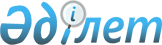 Об утверждении Плана по управлению пастбищами и их использованию по Каркаралинскому району на 2020 - 2021 годыРешение Каркаралинского районного маслихата Карагандинской области от 14 мая 2020 года № VI-55/468. Зарегистрировано Департаментом юстиции Карагандинской области 21 мая 2020 года № 5846
      В соответствии с Законами Республики Казахстан от 20 февраля 2017 года "О пастбищах" и от 23 января 2001 года "О местном государственном управлении и самоуправлении в Республике Казахстан", Каркаралинский районный маслихат РЕШИЛ:
      1. Утвердить План по управлению пастбищами и их использованию по Каркаралинскому району на 2020 – 2021 годы согласно приложению к настоящему решению.
      2. Настоящее решение вводится в действие со дня его первого официального опубликования. 1. План по управлению пастбищами и их использованию по Каркаралинскому району на 2020 – 2021 годы
      Настоящий План по управлению пастбищами и их использованию по Каркаралинскому району на 2020 – 2021 годы (далее – План) разработан в соответствии с Законами Республики Казахстан "О пастбищах" от 20 февраля 2017 года, "О местном государственном управлении и самоуправлении в Республике Казахстан" от 23 января 2001 года, приказом Заместителя Премьер - Министра Республики Казахстан - Министра сельского хозяйства Республики Казахстан от 24 апреля 2017 года № 173 "Об утверждении Правил рационального использования пастбищ" (зарегистрирован в Реестре государственной регистрации нормативных правовых актов за № 15090), приказом Министра сельского хозяйства Республики Казахстан от 14 апреля 2015 года № 3-3/332 "Об утверждении предельно допустимой нормы нагрузки на общую площадь пастбищ" (зарегистрирован в Реестре государственной регистрации нормативных правовых актов за № 11064).
      План принимается в целях рационального использования пастбищ, устойчивого обеспечения потребности в кормах и предотвращения процессов деградации пастбищ.
      План содержит:
      1) схему (карту) расположения пастбищ на территории административно - территориальной единицы в разрезе категорий земель, собственников земельных участков и землепользователей на основании правоустанавливающих документов, согласно приложению 1 - 22 к настоящему Плану;
      2) приемлемые схемы пастбищеоборотов, согласно приложению 23 – 44 к настоящему Плану;
      3) карту с обозначением внешних и внутренних границ и площадей пастбищ, в том числе сезонных, объектов пастбищной инфраструктуры, согласно приложению 45 - 66 к настоящему Плану;
      4) схему доступа пастбищепользователей к водоисточникам (озерам, рекам, прудам, копаням, оросительным или обводнительным каналам, трубчатым или шахтным колодцам), составленную согласно норме потребления воды, согласно приложению 67 - 88 к настоящему Плану;
      5) схему перераспределения пастбищ для размещения поголовья сельскохозяйственных животных физических и (или) юридических лиц, у которых отсутствуют пастбища, и перемещения его на предоставляемые пастбища, согласно приложению 89 - 110 к настоящему Плану;
      6) схему размещения поголовья сельскохозяйственных животных на отгонных пастбищах физических и (или) юридических лиц, не обеспеченных пастбищами, расположенными при селе, сельском округе, согласно приложению 111 - 132 к настоящему Плану;
      7) календарный график по использованию пастбищ, устанавливающий сезонные маршруты выпаса и передвижения сельскохозяйственных животных согласно приложению 133 к настоящему Плану;
      8) площадь земель Каркаралинского района в разрезе категорий согласно приложению 134 к настоящему Плану;
      9) землепользование района в разрезе сельских округов согласно приложению 135 к настоящему Плану;
      10) сведения о ветеринарно – санитарных объектах согласно приложению 136 к настоящему Плану;
      11) данные о численности поголовья сельскохозяйственных животных в разрезе сельских округов согласно приложению 137 к настоящему Плану;
      12) данные о количестве гуртов, отар, табунов, сформированных по видам сельскохозяйственных животных в разрезе сельских округов согласно приложению 138 к настоящему Плану;
      13) пастбищные угодия в разрезе сельских округов согласно приложению 139 к настоящему Плану;
      14) предельно допустимая норма нагрузки на общую площадь пастбищ согласно приложению 140 к настоящему Плану;
      15) план по развитию и реконструкции объектов пастбищной инфраструктуры согласно приложению 141 к настоящему Плану;
      16) иные требования, необходимые для рационального использования пастбищ на соответствующей административно - территориальной единице.
      План принят с учетом сведений о ветеринарно - санитарных объектах, данных о численности поголовья сельскохозяйственных животных, особенностей выпаса сельскохозяйственных животных на аридных пастбищах, предоставленных государственными органами.
      Каркаралинский район расположен в юго - восточной части Карагандинской области. В современных границах с 1997 года граничит на севере с Павлодарской областью, а на востоке с Восточно - Казахстанской областью, на юге с Актогайским районом, на западе с Бухар – Жырауским и Шетским районами Карагандинской области.
      По административно - территориальному делению в Каркаралинском районе имеются 1 город районного значения,1 поселок, 23 сельских округов, 61 сельских населенных пунктов.
      Общая площадь территории Каркаралинского района 3547236 гектар. 2. Емкость пастбищ
      Одним из методов определения емкости пастбищ в пастбищный период является метод определения на основе имеющихся данных о продуктивности пастбищ. Суточная потребность в зеленом корме для различных видов животных определяется по зоотехническим нормам, принятым в хозяйстве. Однако, ориентировочно можно придерживаться следующих норм зеленого корма (в среднем на одну голову): коровам в зависимости от удоя 40-75 кг, молодняку крупного рогатого скота старше 1 года 30-40 кг, молодняку до 1 года 15-25 кг, овцам 6-8 кг, ягнятам 2-3 кг, лошадям 30-40 кг. Продолжительность пастбищного периода в различных зонах в среднем следующая: в степной зоне 180 - 190 дней, пустынной зоне 210 - 240 дней. Таким образом, зная урожаи пастбища, суточную потребность животного в зеленом корме и продолжительность пастбищного периода, можно определить емкость пастбища.
      Существует несколько систем пастьбы:
      а) вольная или бессистемная пастьба, когда скот пасется по всему пастбищу ежедневно в течение всего пастбищного периода;
      б) пастьба на привязи, состоящая в том, что животное пасется на веревочной или цепной привязи на небольшом участке пастбищ, а потом переводится на другой участок, затем на следующий и так далее;
      в) загонная система пастьбы, когда пастбищный участок делят на несколько загонов и стравливают их скоту поочередно. У нас применяется только вольная и загонная системы пастьбы. 3. Загонная система пастьбы
      Основное звено рационального использования пастбищ – загонная система пастьбы. По сравнению с бессистемной пастьбой этот способ имеет преимущества. При бессистемном (вольном) выпасе скота в травостое постоянно уменьшается количество хорошо поедаемых злаковых и бобовых растений, наконец, ценные растения исчезают, заменяясь плохо поедаемыми и не поедаемыми травами, а также низкорослыми, малоурожайными растениями. В результате во второй половине пастбищного сезона животные испытывают недостаток в питании и вынуждены поедать малоценные или перестоявшие растения. При загонной системе пастьбы эти недостатки устраняются, сохраняется высокая продуктивность пастбищ и состояние травостоя.
      При загонной системе пастьбы пастбищный участок делят на загоны, травостой которых стравливают скоту по очереди. Сначала скот пасут в первом загоне, а потом, когда на этом участке растительность будет стравлена, скот перегоняют на второй загон. По окончании стравливания во втором загоне скот перегоняют в третий, затем в четвертый и так поступают до тех пор, пока не будут использованы все загоны, после чего скот переводят снова в первый загон. Начинается второй цикл стравливания в порядке очередности всех загонов. Каждый загон должен быть свободным от выпаса 25 - 30 дней, чтобы трава на этом участке хорошо отросла. При загонной системе пастьбы значительно уменьшается площадь, потребная для содержания скота, удои коров в пастбищный период повышаются в среднем на 15 - 25%, а привес живого веса молодняка на 25 - 30% по сравнению с бессистемной пастьбой.
      Для различных природных зон и типов пастбищ разработаны соответствующие схемы пастбищеоборота. В условиях Казахстана за пастбищный период в сухостепной зоне возможно отрастание одной - двух отав, в этой связи число циклов стравливания травостоя рекомендуется в сухостепной зоне два – три раза. В трехпольном пастбищеобороте, рекомендованном для пастбищ сухостепной зоны, предусматривается в среднем двукратное стравливание травостоя: первое поле – трехкратное стравливание, начиная с весны текущего года, второе поле – двукратное летом и осенью, третье поле – однократное осенью после созревания и осыпания семян. Каждое поле пастбищеоборота в процессе выпаса делится на загоны очередного стравливания, число которых устанавливается с учетом конкретных условий года. Продолжительность пребывания скота в загоне не должна превышать 6 дней.
      При размещении полей и загонов очередного стравливания важным требованием является сокращение холостых перегонов животных, на которые тратится много сил и энергии животных.
      Порядок стравливания. В первую очередь целесообразно стравливать те участки, где травы близки к выколачиванию. Если траву стравливают в неогороженных загонах, следует широко применять способ пастьбы "из - под ноги", дающий лучшие результаты. При этом способе стадо идет медленно и сдерживается пастухом, поэтому весь травостой поедается равномерно.
      С утра необходимо проводить стадо по площади с худшим травостоем или не совсем использованным в предыдущие дни. Проголодавшиеся за ночь животные лучше поедают менее съедобные травы, чем во второй половине дня, когда их переводят на свежий участок. Для сохранения и повышения продуктивности пастбищ, улучшения ботанического травостоя, снижения эродированности или ее предотвращения приемлемая схема пастбищеоборотов по Каркаралинскому району является четырехпольная схема. Формирование гуртов производится по половозрастным группам, в соответствии с зооветеринарными требованиями. Площади пастбищеоборотных массивов устанавливаются с учетом обеспеченности групп скота потребным количеством земленых кормов, создания благоприятных условий при организации выпаса скота, соблюдения допустимых радиусов водопоя выпасываемых видов и групп скота, степени выбитости пастбищ. Пастбищеобороты закрепляются за каждой выпасной группой. Гуртам коров отводятся естественные пастбища, близлежащие к населенному пункту. Овцам и лошадям отведены более отдаленные пастбищные угодья. Конфигурация гуртовых, отарных и табунных участков, по возможности выдерживаются компактно.
      Границы участков приурочиваются к ярко выраженным контурам и живым урочищам.
      Чтобы прокормить имеющееся в районе поголовье рекомендуется многократное стравливание пастбищ. Многократное стравливание хотя и способствует полному использованию травостоя, приводит к тому, что пастбища постепенно, из года в год снижают свою продуктивность и ухудшают кормовые качества. Схема (карта) расположения пастбищ на территории административно - территориальной единицы в разрезе категорий земель, собственников земельных участков и землепользователей на основании правоустанавливающих документов Кояндинского сельского округа Каркаралинского района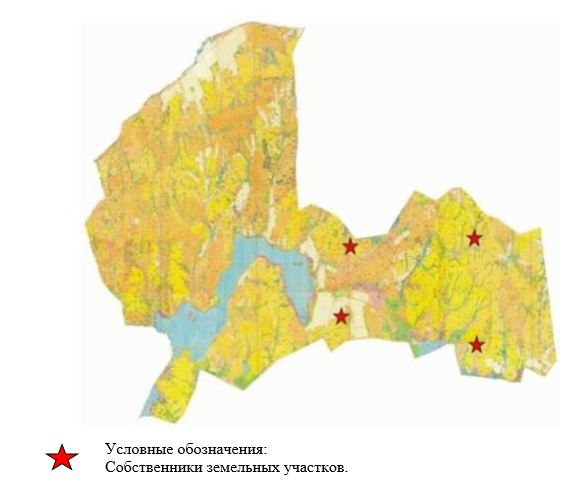  Схема (карта) расположения пастбищ на территории административно - территориальной единицы в разрезе категорий земель, собственников земельных участков и землепользователей на основании правоустанавливающих документов Киргизского сельского округа Каркаралинского района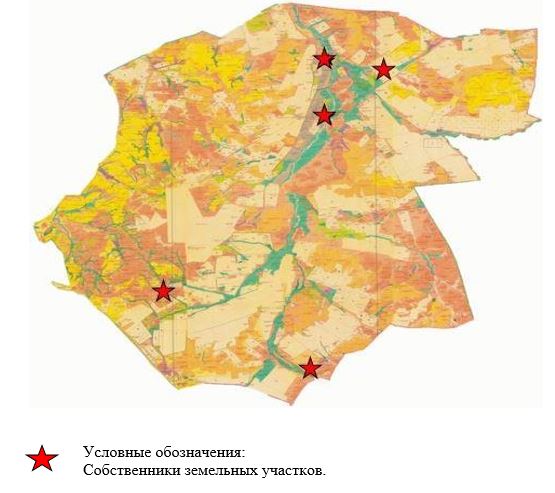  Схема (карта) расположения пастбищ на территории административно - территориальной единицы в разрезе категорий земель, собственников земельных участков и землепользователей на основании правоустанавливающих документов Касым Аманжоловского сельского округа Каркаралинского района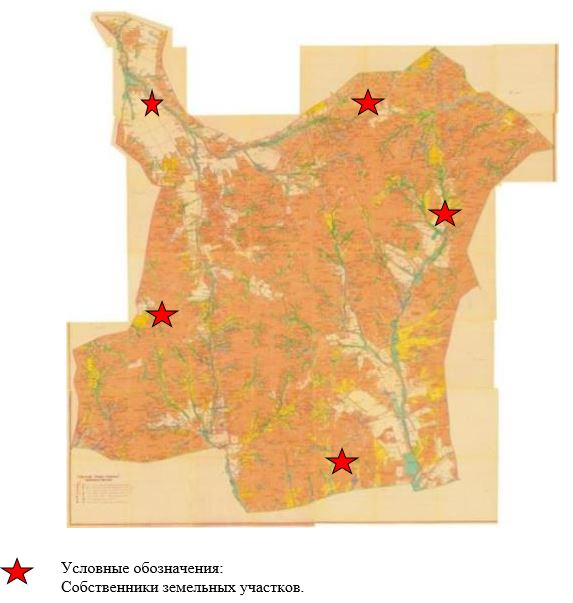  Схема (карта) расположения пастбищ на территории административно - территориальной единицы в разрезе категорий земель, собственников земельных участков и землепользователей на основании правоустанавливающих документов Каршигалинского сельского округа Каркаралинского района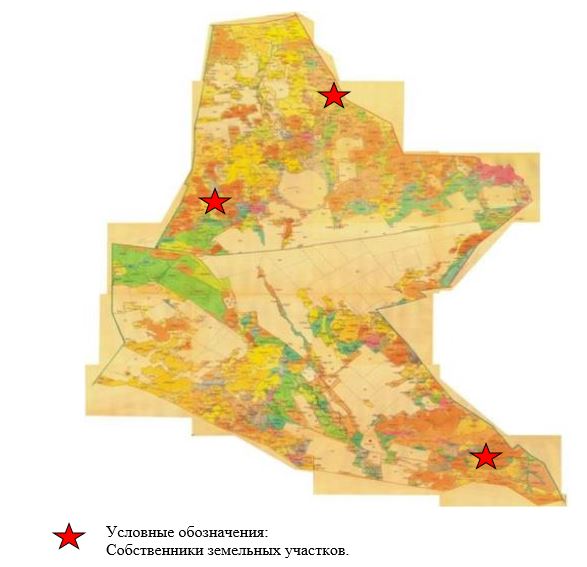  Схема (карта) расположения пастбищ на территории административно - территориальной единицы в разрезе категорий земель, собственников земельных участков и землепользователей на основании правоустанавливающих документов Каракольского сельского округа Каркаралинского района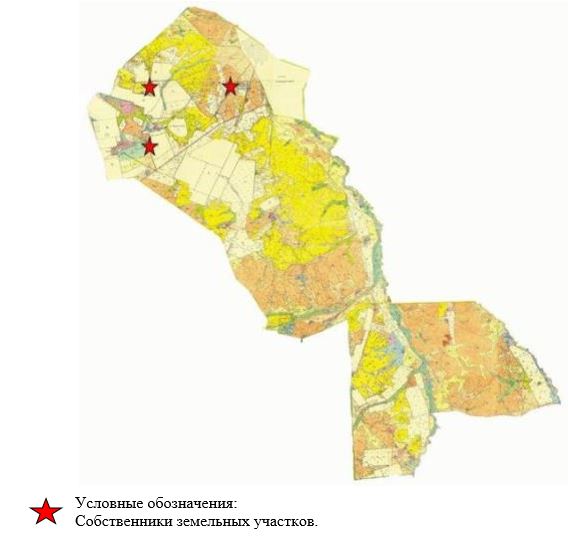  Схема (карта) расположения пастбищ на территории административно - территориальной единицы в разрезе категорий земель, собственников земельных участков и землепользователей на основании правоустанавливающих документов сельского округа Балкантау Каркаралинского района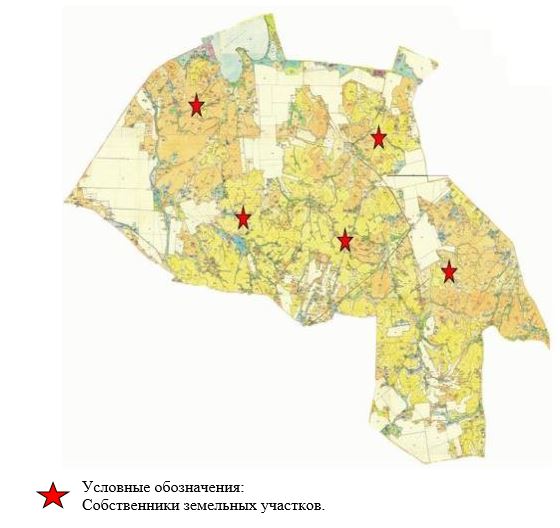  Схема (карта) расположения пастбищ на территории административно - территориальной единицы в разрезе категорий земель, собственников земельных участков и землепользователей на основании правоустанавливающих документов сельского округа Абай Каркаралинского района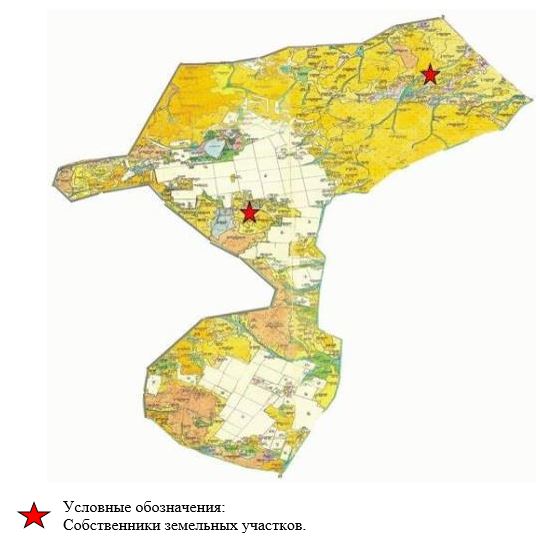  Схема (карта) расположения пастбищ на территории административно – территориальной единицы в разрезе категорий земель, собственников земельных участков и землепользователей на основании правоустанавливающих документов Мартбек Мамыраевского сельского округа Каркаралинского района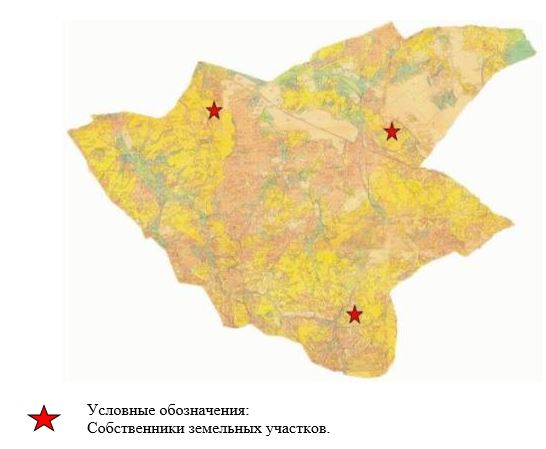  Схема (карта) расположения пастбищ на территории административно - территориальной единицы в разрезе категорий земель, собственников земельных участков и землепользователей на основании правоустанавливающих документов сельского округа Бесоба Каркаралинского района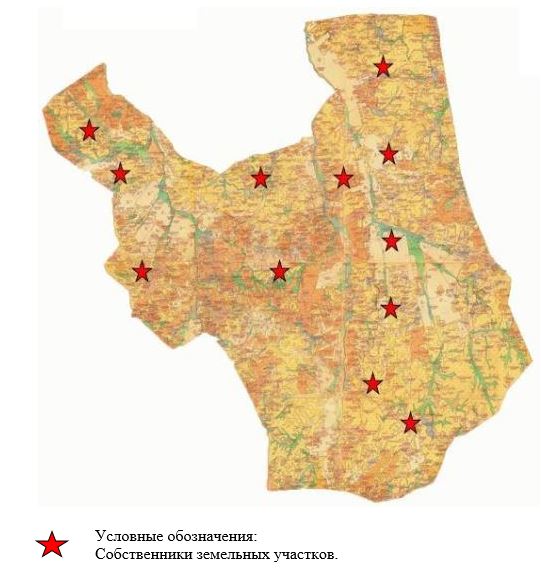  Схема (карта) расположения пастбищ на территории административно - территориальной единицы в разрезе категорий земель, собственников земельных участков и землепользователей на основании право устанавливающих документов Таттимбетовского сельского округа Каркаралинского района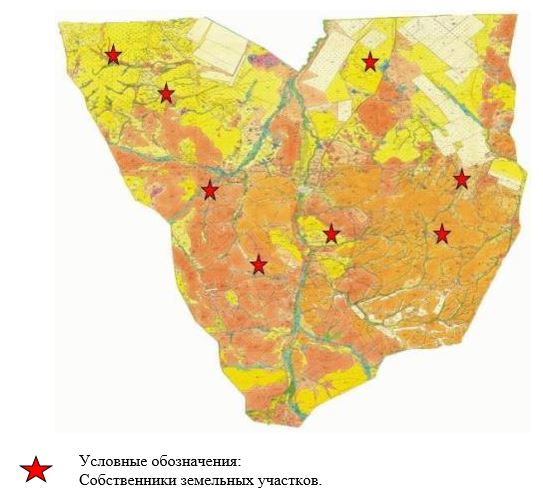  Схема (карта) расположения пастбищ на территории административно - территориальной единицы в разрезе категорий земель, собственников зем правоустанавливающих документов сельского округа Жанатоганский Каркаралинского района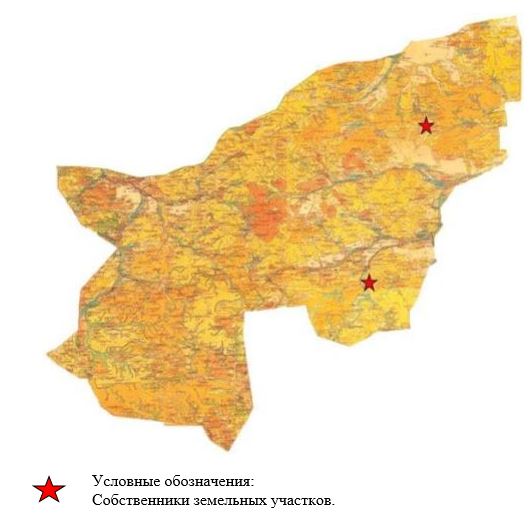  Схема (карта) расположения пастбищ на территории административно - территориальной единицы в разрезе категорий земель, собственников земельных участков и землепользователей на основании правоустанавливающих документов сельского округа имени Ныгмета Нурмакова Каркаралинского района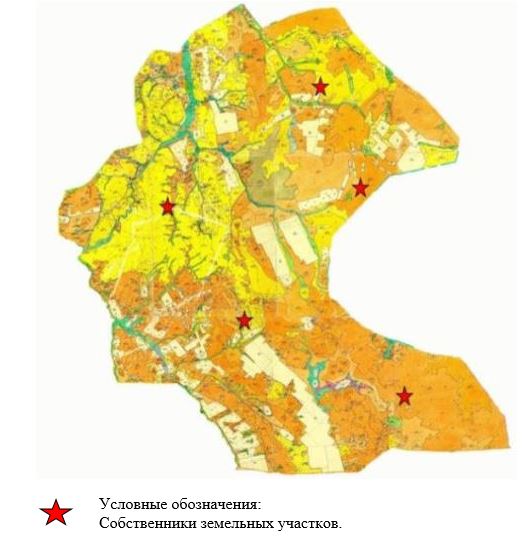  Схема (карта) расположения пастбищ на территории административно - территориальной единицы в разрезе категорий земель, собственников земельных участков и землепользователей на основании правоустанавливающих документов Мадийского сельского округа Каркаралинского района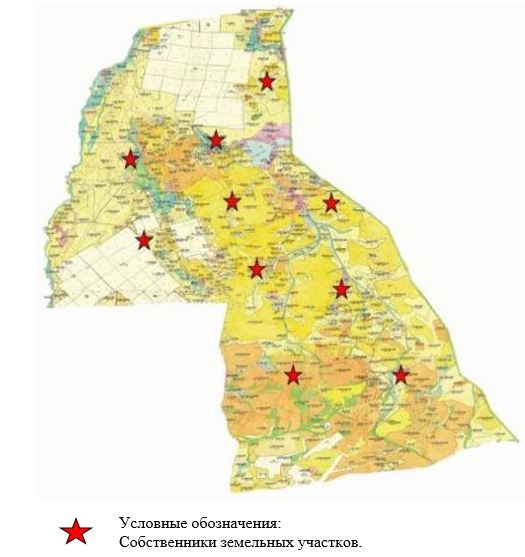  Схема (карта) расположения пастбищ на территории административно - территориальной единицы в разрезе категорий земель, собственников земельных участков и землепользователей на основании правоустанавливающих документов Тегисшилдикского сельского округа Каркаралинского района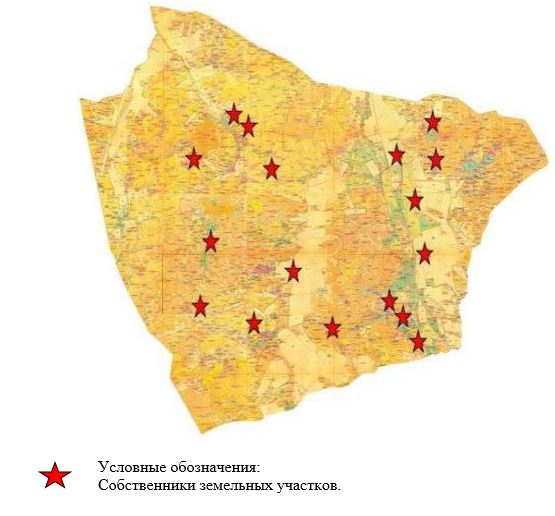  Схема (карта) расположения пастбищ на территории административно - территориальной единицы в разрезе категорий земель, собственников земельных участков и землепользователей на основании правоустанавливающих документов Темиршинского сельского округа Каркаралинского района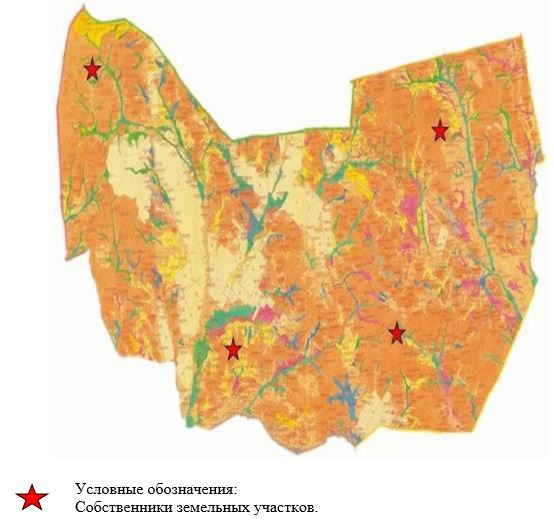  Схема (карта) расположения пастбищ на территории административно - территориальной единицы в разрезе категорий земель, собственников земельных участков и землепользователей на основании правоустанавливающих документов Томарского сельского округа Каркаралинского района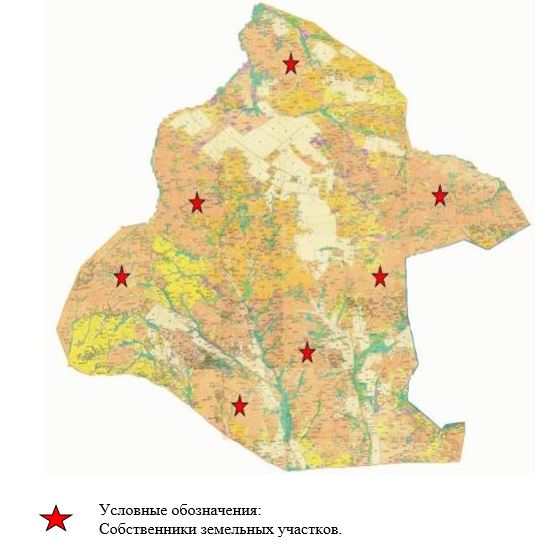  Схема (карта) расположения пастбищ на территории административно - территориальной единицы в разрезе категорий земель, собственников земельных участков и землепользователей на основании правоустанавливающих документов сельского округа Нуркена Абдирова Каркаралинского района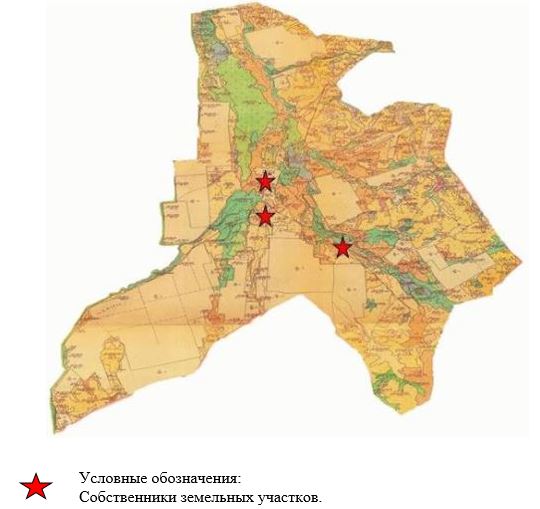  Схема (карта) расположения пастбищ на территории административно - территориальной единицы в разрезе категорий земель, собственников земельных участков и землепользователей на основании правоустанавливающих документов Бахтинского сельского округа Каркаралинского района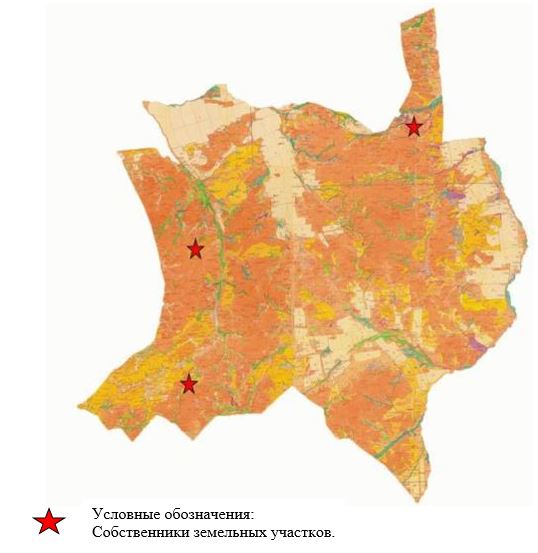  Схема (карта) расположения пастбищ на территории административно - территориальной единицы в разрезе категорий земель, собственников земельных участков и землепользователей на основании правоустанавливающих документов Кайнарбулакского сельского округа Каркаралинского района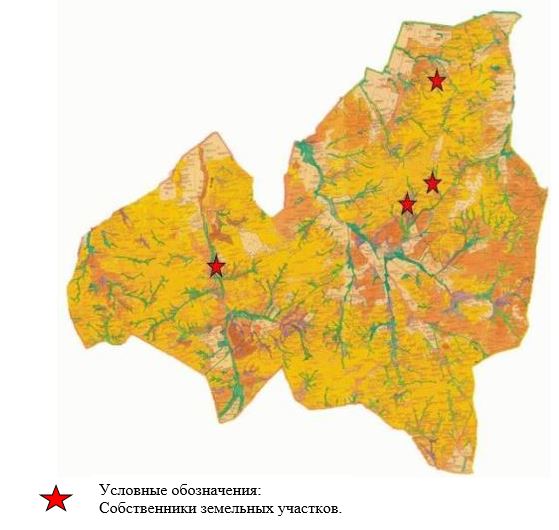  Схема (карта) расположения пастбищ на территории административно - территориальной единицы в разрезе категорий земель, собственников земельных участков и землепользователей на основании правоустанавливающих документов Ынталинского сельского округа Каркаралинского района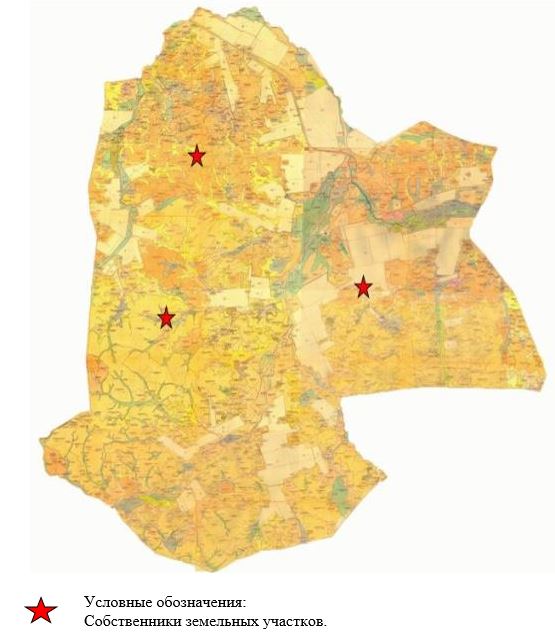  Схема (карта) расположения пастбищ на территории административно - территориальной единицы в разрезе категорий земель, собственников земельных участков и землепользователей на основании правоустанавливающих документов Угарского сельского округа Каркаралинского района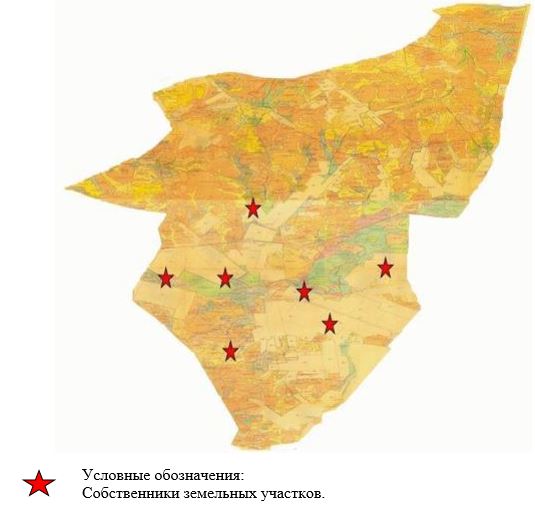  Схема (карта) расположения пастбищ на территории административно - территориальной единицы в разрезе категорий земель, собственников земельных участков и землепользователей на основании правоустанавливающих документов Шарыктинского сельского округа Каркаралинского района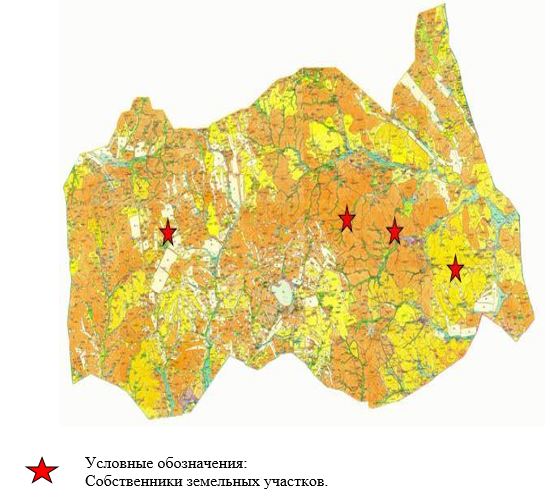  Приемлемая схема пастбищеоборотов Кояндинского сельского округа Каркаралинского района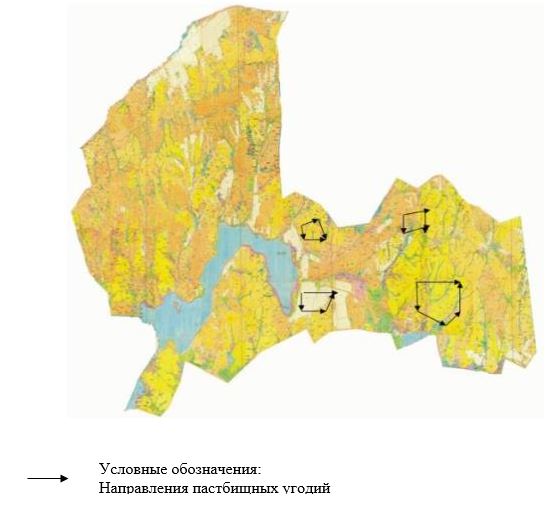  Приемлемая схема пастбищеоборотов Киргизского сельского округа Каркаралинского района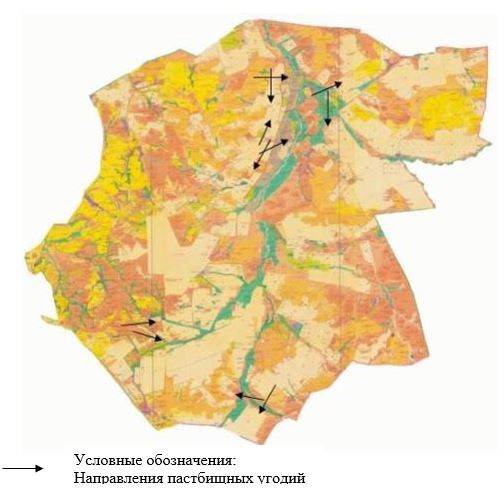  Приемлемая схема пастбищеоборотов Касым Аманжоловского сельского округа Каркаралинского района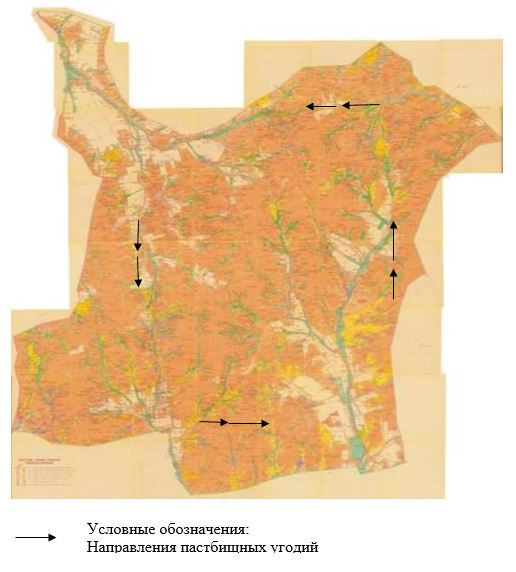  Приемлемая схема пастбищеоборотов Каршигалинского сельского округа Каркаралинского района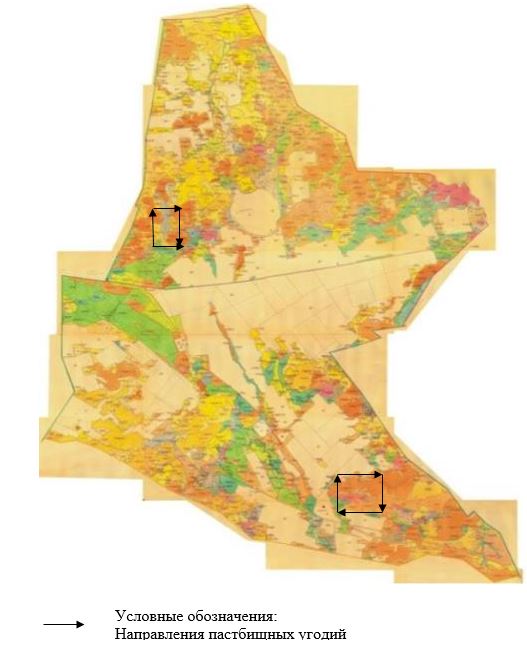  Приемлемая схема пастбищеоборотов сельского округа Караколь Каркаралинского района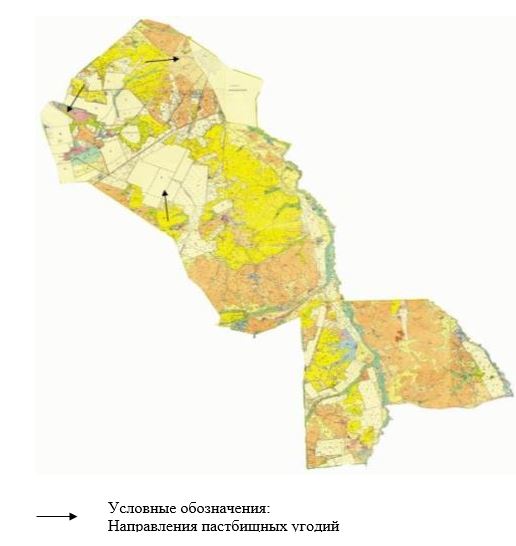  Приемлемая схема пастбищеоборотов Балкантауского сельского округа Каркаралинского района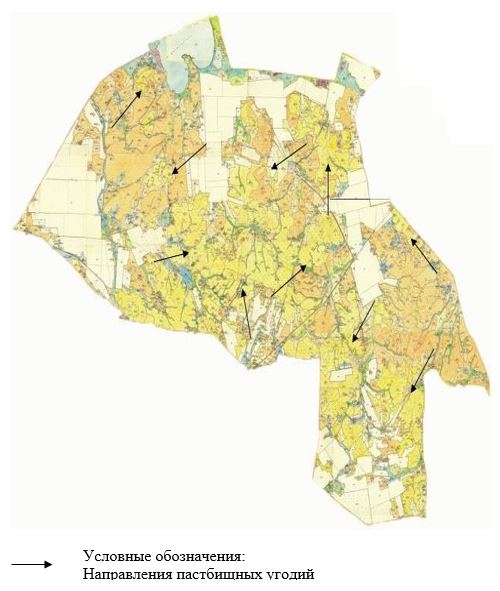  Приемлемая схема пастбищеоборотов Абайского сельского округа Каркаралинского района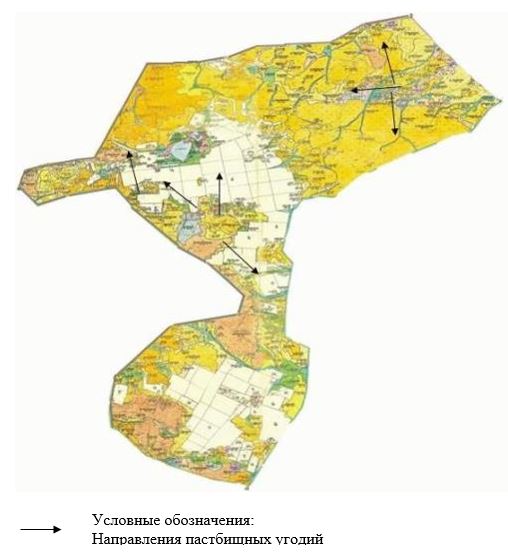  Приемлемая схема пастбищеоборотов Мартбек Мамыраевского сельского округа Каркаралинского района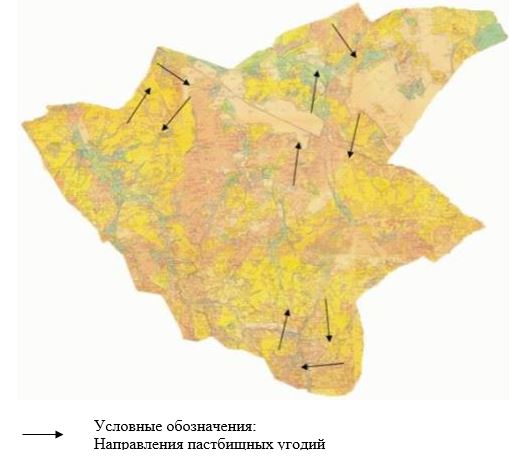  Приемлемая схема пастбищеоборотов Бесобинского сельского округа Каркаралинского района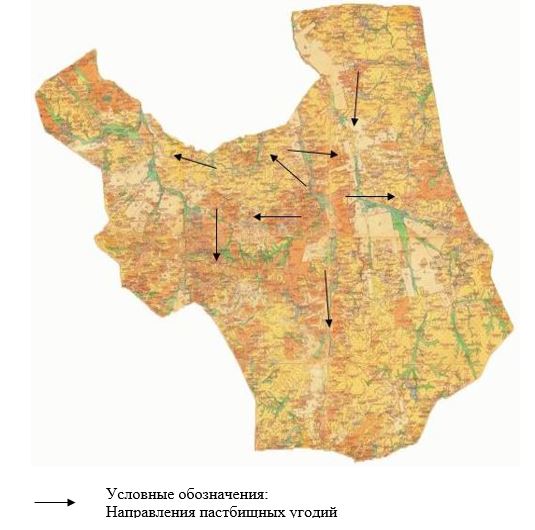  Приемлемая схема пастбищеоборотов Таттимбетовского сельского округа Каркаралинского района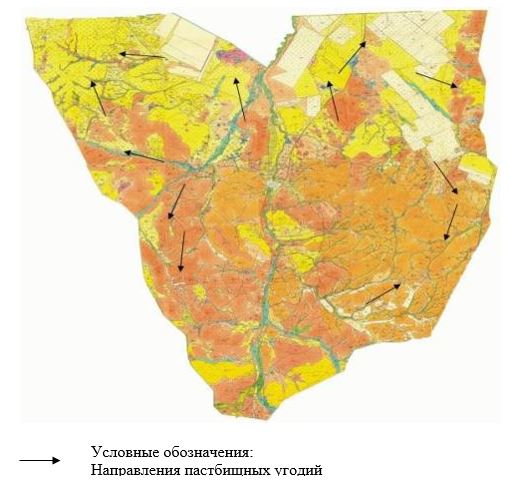  Приемлемая схема пастбищеоборотов Жанатоганского сельского округа Каркаралинского района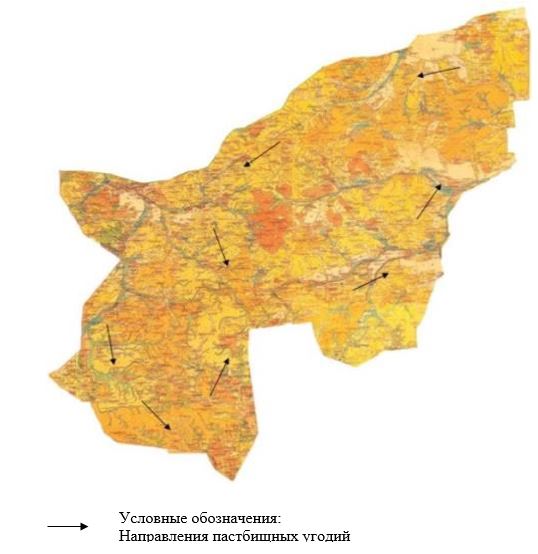  Приемлемая схема пастбищеоборотов сельского округа имени Ныгмета Нурмакова Каркаралинского района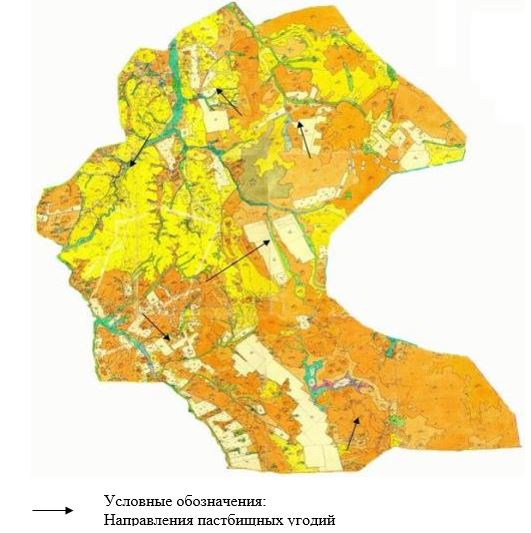  Приемлемая схема пастбищеоборотов Мадийского сельского округа Каркаралинского района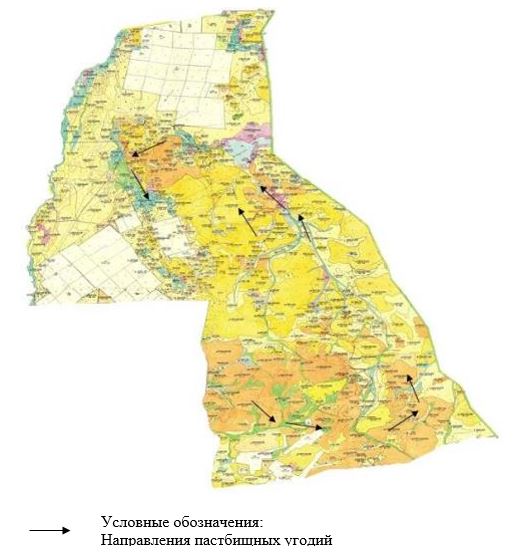  Приемлемая схема пастбищеоборотов Тегисшилдикского сельского округа Каркаралинского района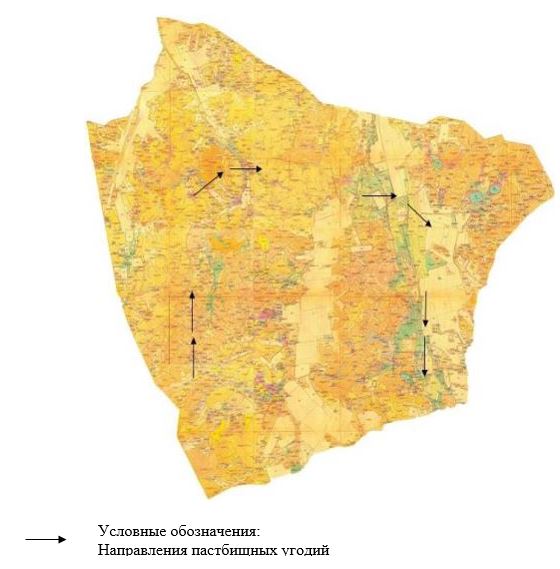  Приемлемая схема пастбищеоборотов Темиршинского сельского округа Каркаралинского района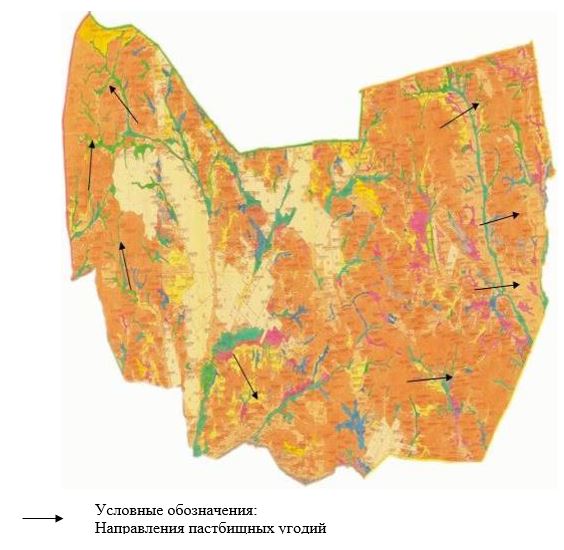  Приемлемая схема пастбищеоборотов Томарского сельского округа Каркаралинского района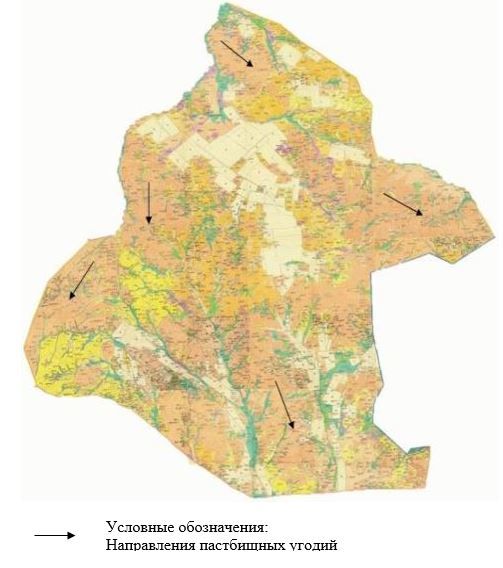  Приемлемая схема пастбищеоборотов Нуркен Абдировского сельского округа Каркаралинского района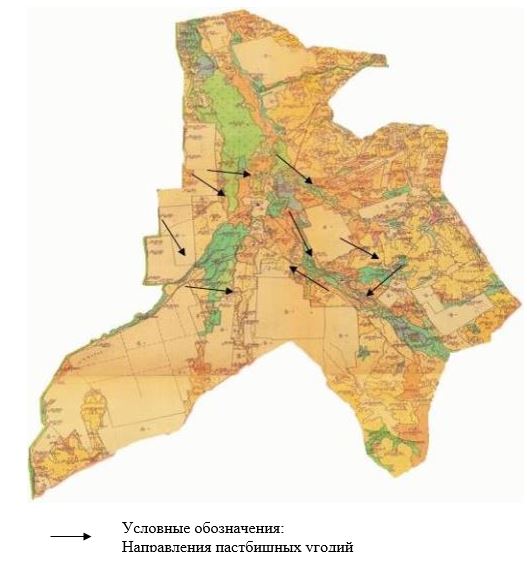  Приемлемая схема пастбищеоборотов Бахтинского сельского округа Каркаралинского района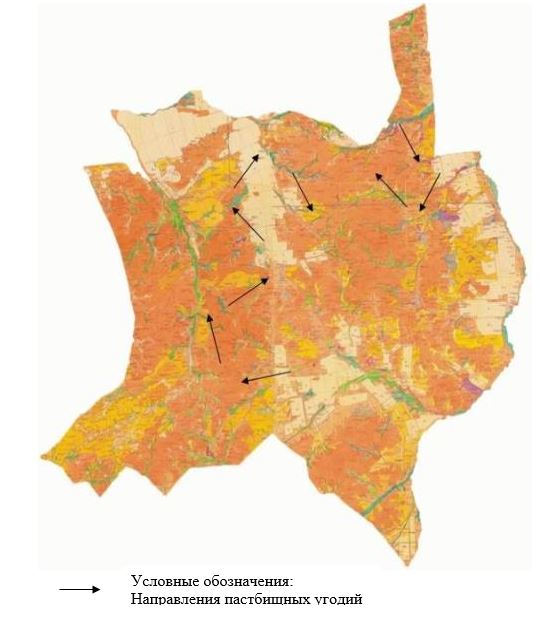  Приемлемая схема пастбищеоборотов Кайнарбулакского сельского округа Каркаралинского района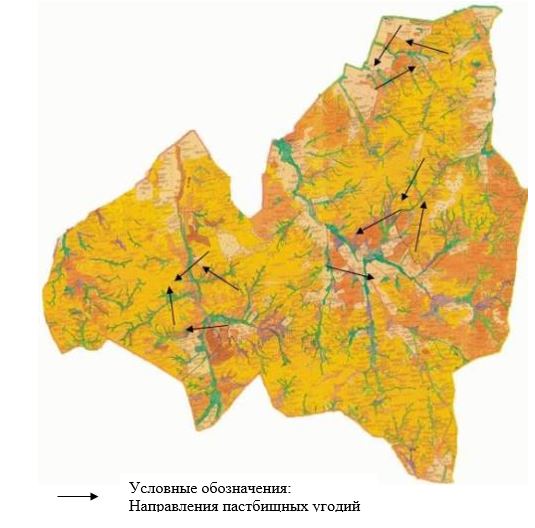  Приемлемая схема пастбищеоборотов Ынталинского сельского округа Каркаралинского района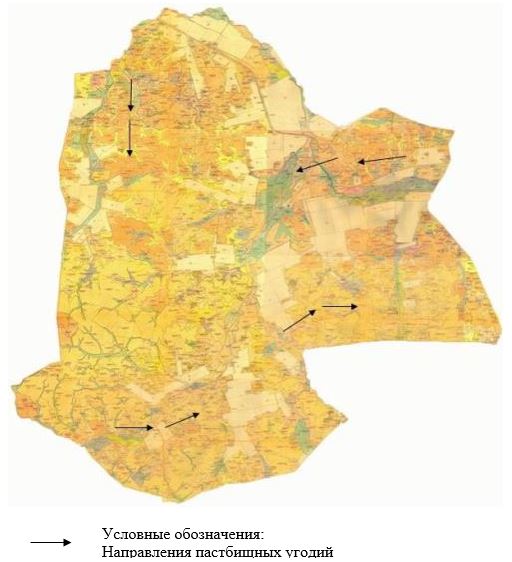  Приемлемая схема пастбищеоборотов Угарского сельского округа Каркаралинского района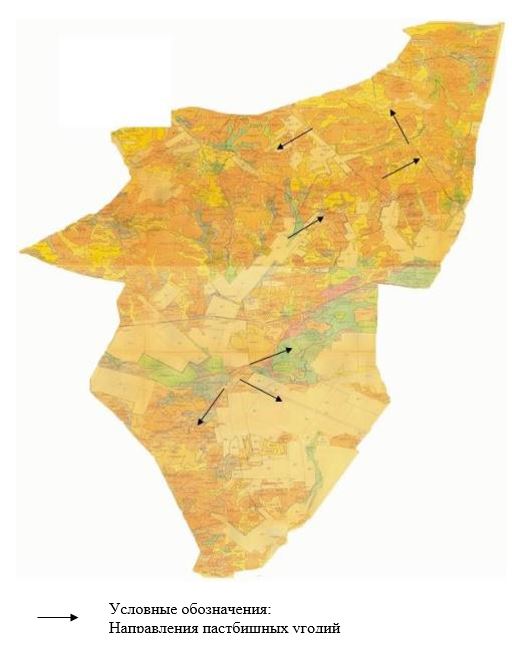  Приемлемая схема пастбищеоборотов Шарыктинского сельского округа Каркаралинского района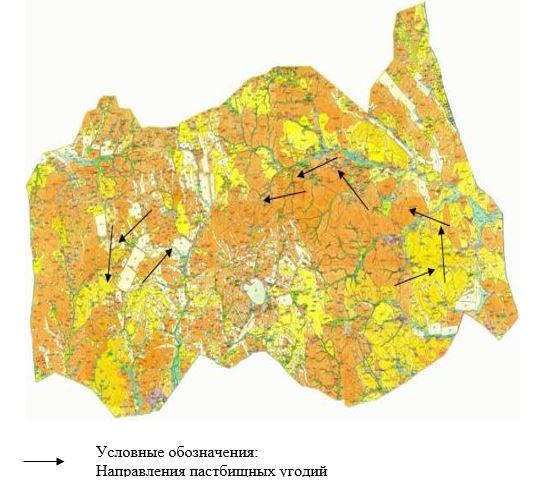  Карта с обозначением внешних и внутренних границ и площадей пастбищ, в том числе сезонных, объектов пастбищной инфраструктуры Кояндинского сельского округа Каркаралинского района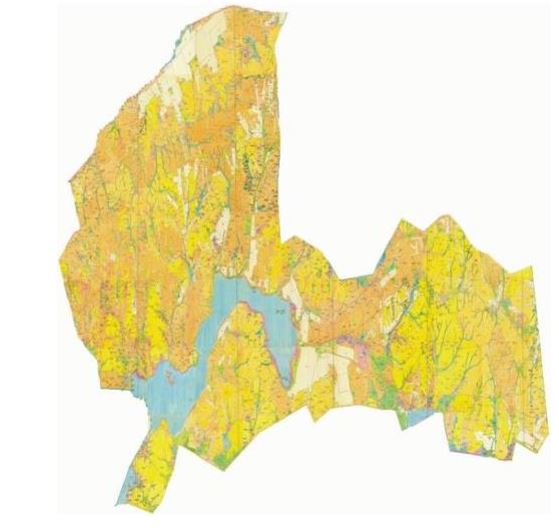  Карта с обозначением внешних и внутренних границ и площадей пастбищ, в том числе сезонных, объектов пастбищной инфраструктуры Киргизского сельского округа Каркаралинского района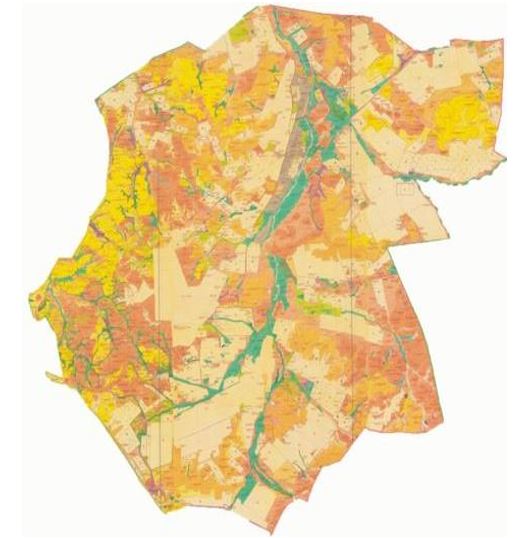  Карта с обозначением внешних и внутренних границ и площадей пастбищ, в том числе сезонных, объектов пастбищной инфраструктуры Касым Аманжоловского сельского округа Каркаралинского района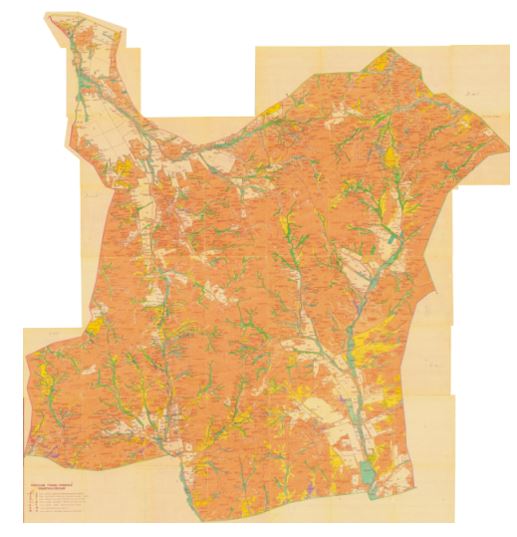  Карта с обозначением внешних и внутренних границ и площадей пастбищ, в том числе сезонных, объектов пастбищной инфраструктуры Каршыгалинского сельского округа Каркаралинского района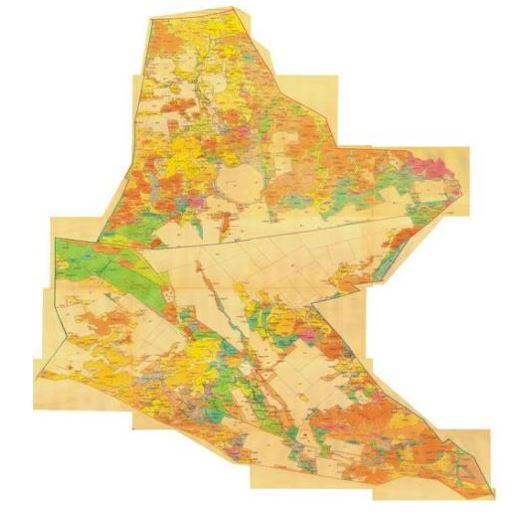  Карта с обозначением внешних и внутренних границ и площадей пастбищ, в том числе сезонных, объектов пастбищной инфраструктуры Каракольского сельского округа Каркаралинского района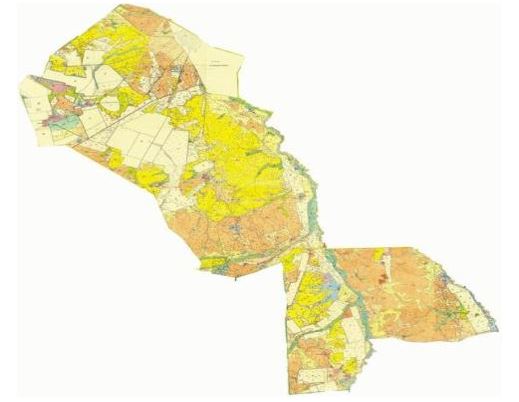  Карта с обозначением внешних и внутренних границ и площадей пастбищ, в том числе сезонных, объектов пастбищной инфраструктуры Балкантауского сельского округа Каркаралинского района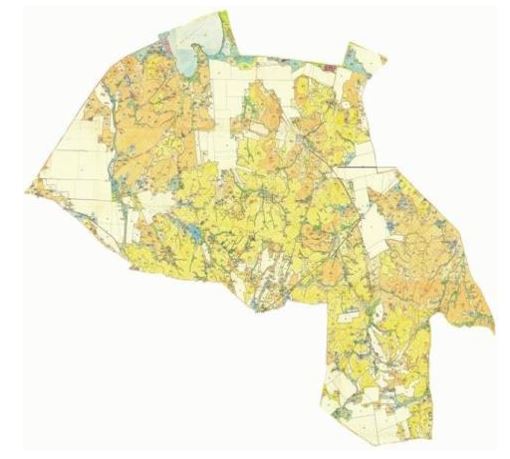  Карта с обозначением внешних и внутренних границ и площадей пастбищ, в том числе сезонных, объектов пастбищной инфраструктуры Абайского сельского округа Каркаралинского района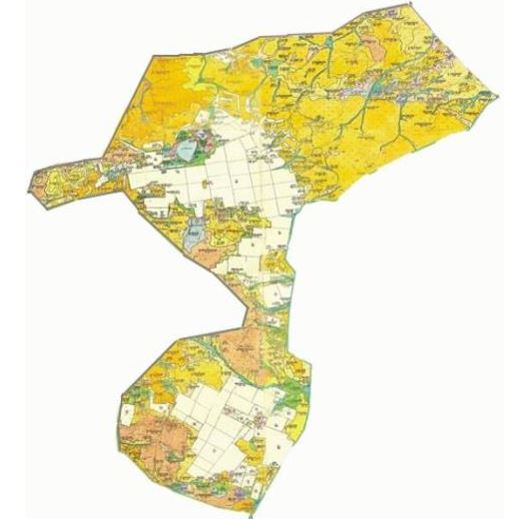  Карта с обозначением внешних и внутренних границ и площадей пастбищ, в том числе сезонных, объектов пастбищной инфраструктуры Мартбека Мамыраевского сельского округа Каркаралинского района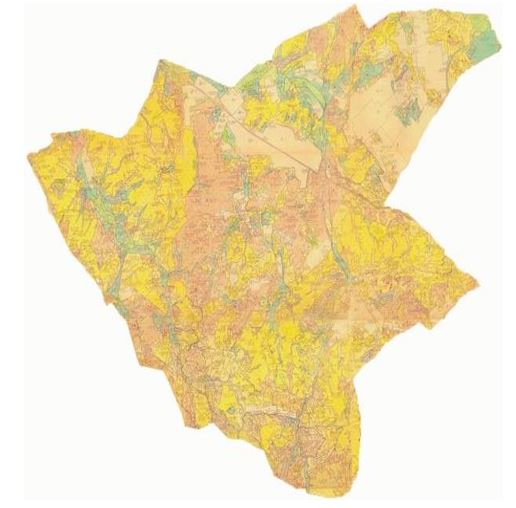  Карта с обозначением внешних и внутренних границ и площадей пастбищ, в том числе сезонных, объектов пастбищной инфраструктуры Бесобинского сельского округа Каркаралинского района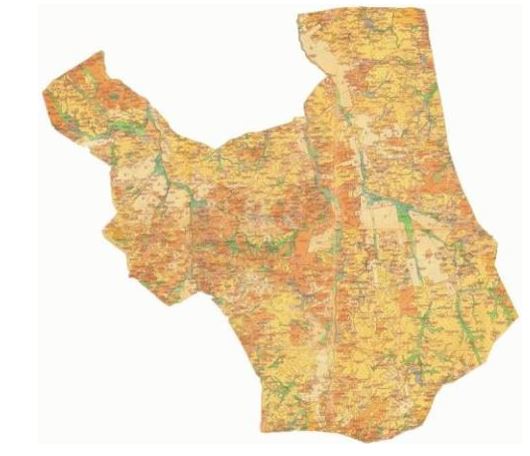  Карта с обозначением внешних и внутренних границ и площадей пастбищ, в том числе сезонных, объектов пастбищной инфраструктуры Таттимбетовского сельского округа Каркаралинского района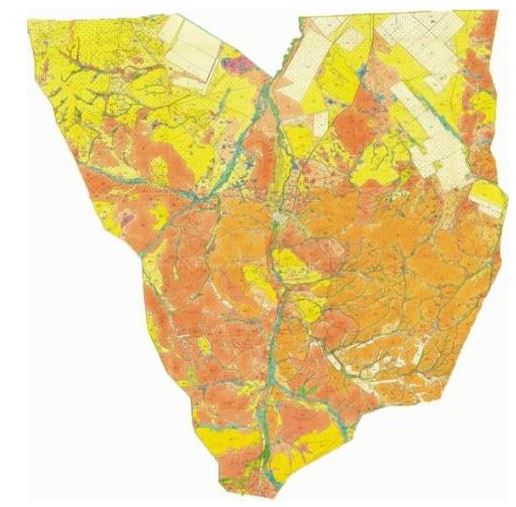  Карта с обозначением внешних и внутренних границ и площадей пастбищ, в том числе сезонных, объектов пастбищной инфраструктуры Жанатоганского сельского округа Каркаралинского района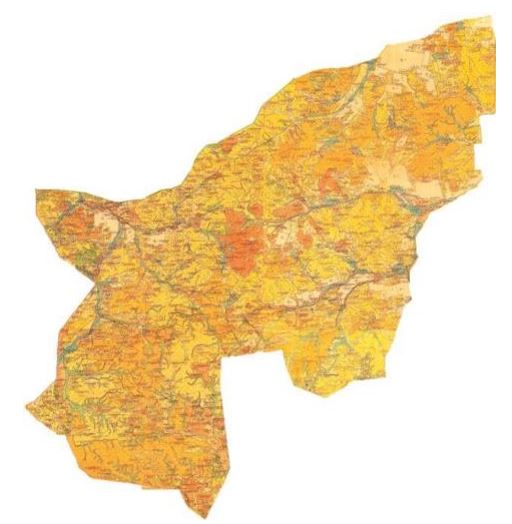  Карта с обозначением внешних и внутренних границ и площадей пастбищ, в том числе сезонных, объектов пастбищной инфраструктуры сельского округа имени Ныгмета Нурмакова Каркаралинского района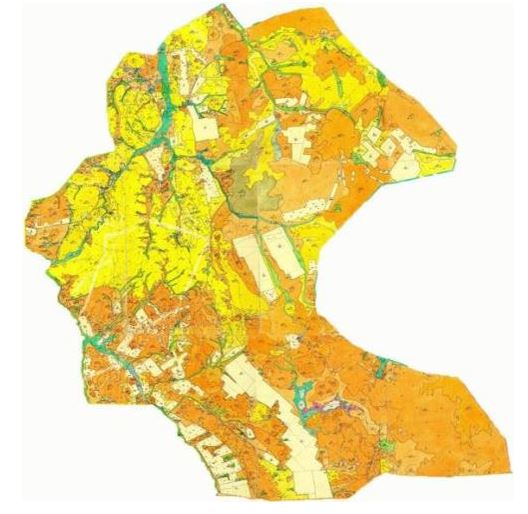  Карта с обозначением внешних и внутренних границ и площадей пастбищ, в том числе сезонных, объектов пастбищной инфраструктуры Мадийского сельского округа Каркаралинского района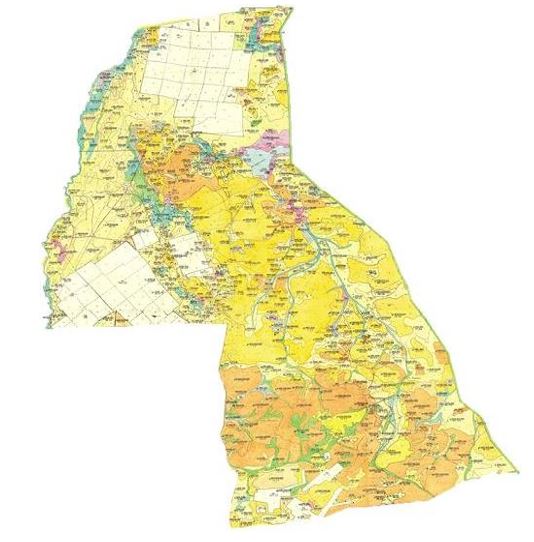  Карта с обозначением внешних и внутренних границ и площадей пастбищ, в том числе сезонных, объектов пастбищной инфраструктуры Тегисшилдикского сельского округа Каркаралинского района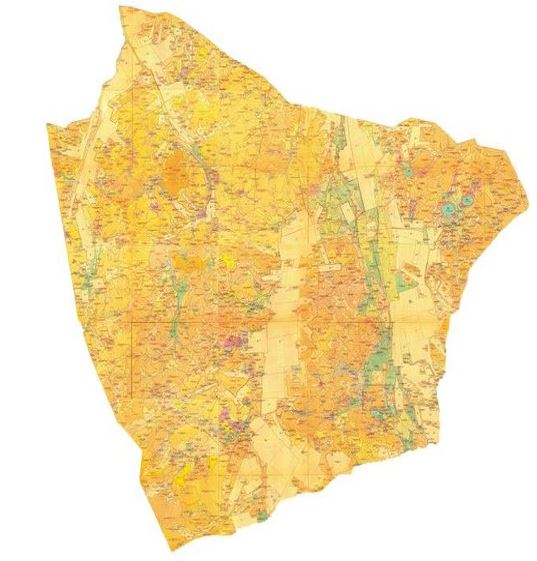  Карта с обозначением внешних и внутренних границ и площадей пастбищ, в том числе сезонных, объектов пастбищной инфраструктуры сельского округа Темиршинского Каркаралинского района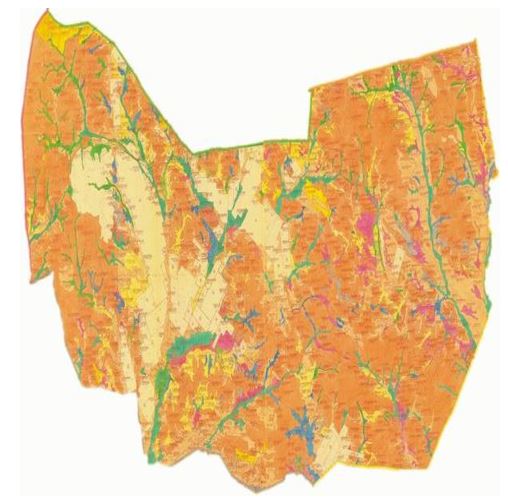  Карта с обозначением внешних и внутренних границ и площадей пастбищ, в том числе сезонных, объектов пастбищной инфраструктуры Томарского сельского округа Каркаралинского района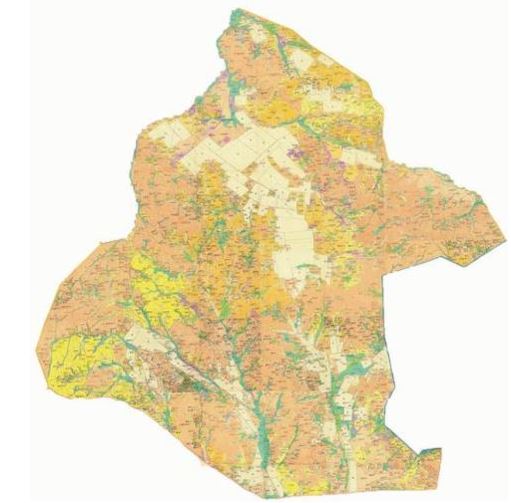  Карта с обозначением внешних и внутренних границ и площадей пастбищ, в том числе сезонных, объектов пастбищной инфраструктуры Нуркена Абдировского сельского округа Каркаралинского района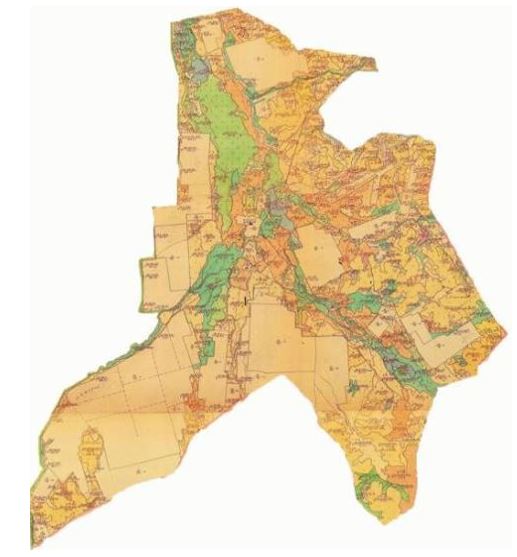  Карта с обозначением внешних и внутренних границ и площадей пастбищ, в том числе сезонных, объектов пастбищной инфраструктуры Бахтинского сельского округа Каркаралинского района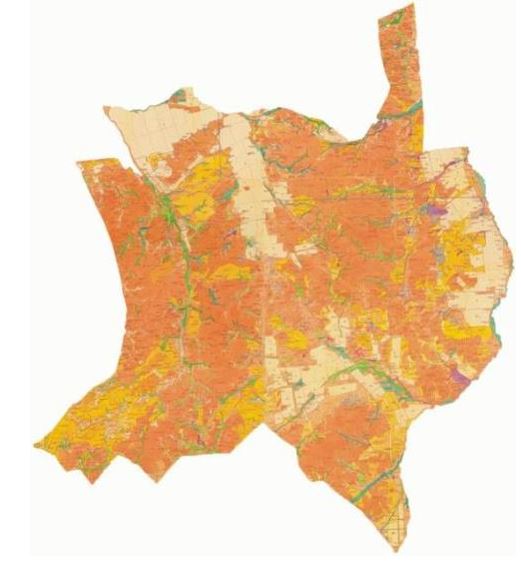  Карта с обозначением внешних и внутренних границ и площадей пастбищ, в том числе сезонных, объектов пастбищной инфраструктуры Кайнарбулакского сельского округа Каркаралинского района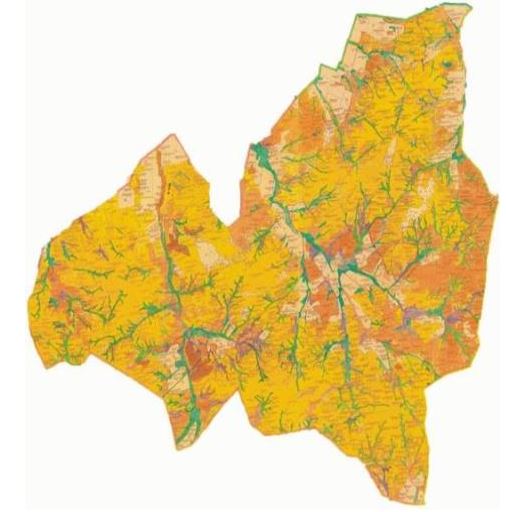  Карта с обозначением внешних и внутренних границ и площадей пастбищ, в том числе сезонных, объектов пастбищной инфраструктуры Ынталинского сельского округа Каркаралинского района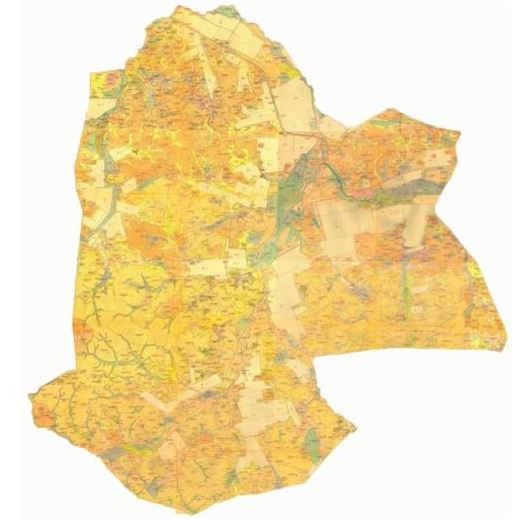  Карта с обозначением внешних и внутренних границ и площадей пастбищ, в том числе сезонных, объектов пастбищной инфраструктуры Угарского сельского округа Каркаралинского района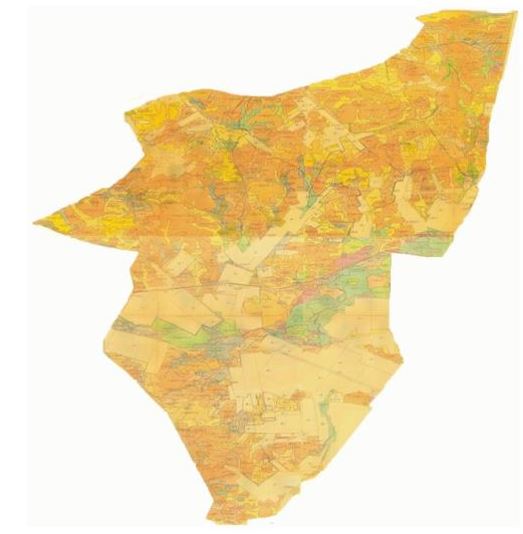  Карта с обозначением внешних и внутренних границ и площадей пастбищ, в том числе сезонных, объектов пастбищной инфраструктуры Шарыктинского сельского округа Каркаралинского района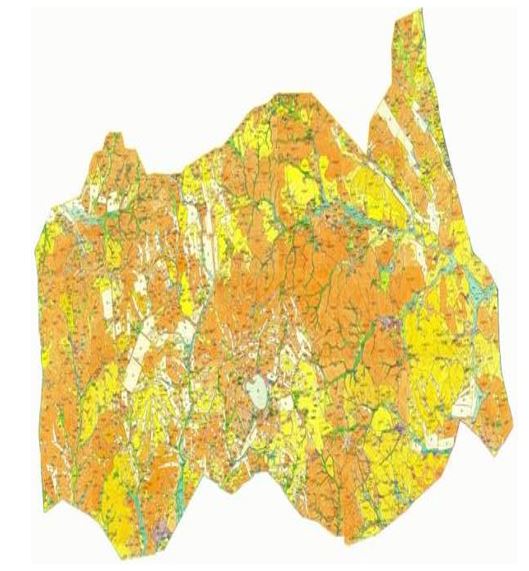  Схема доступа пастбищепользователей к водоисточникам (озерам, рекам, прудам, копаням, оросительным или обводнительным каналам, трубчатым или шахтным колодцам), составленную согласно норме потребления воды, Кояндинского сельского округа Каркаралинского района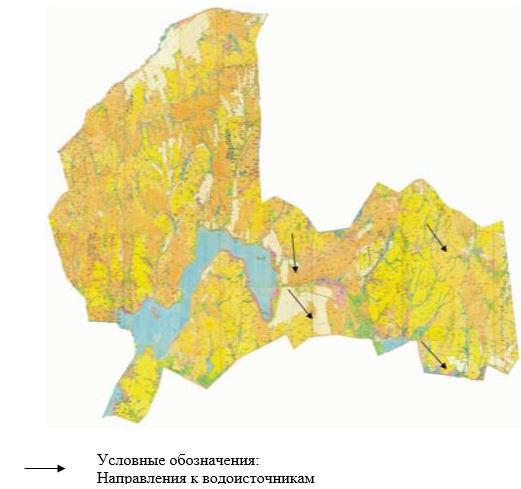  Схема доступа пастбищепользователей к водоисточникам (озерам, рекам, прудам, копаням, оросительным или обводнительным каналам, трубчатым или шахтным колодцам), составленную согласно норме потребления воды, Киргизского сельского округа Каркаралинского района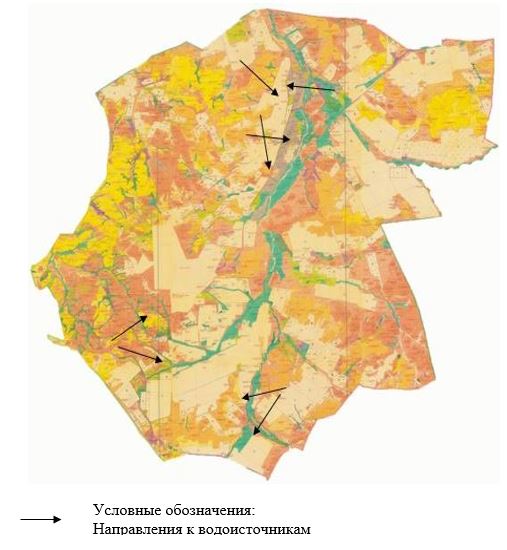  Схема доступа пастбищепользователей к водоисточникам (озерам, рекам, прудам, копаням, оросительным или обводнительным каналам, трубчатым или шахтным колодцам), составленную согласно норме потребления воды, Касым Аманжоловского сельского округа Каркаралинского района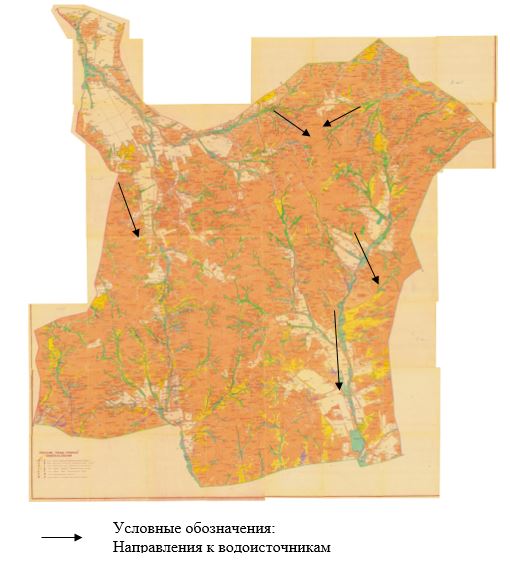  Схема доступа пастбищепользователей к водоисточникам (озерам, рекам, прудам, копаням, оросительным или обводнительным каналам, трубчатым или шахтным колодцам), составленную согласно норме потребления воды, Каршигалинского сельского округа Каркаралинского района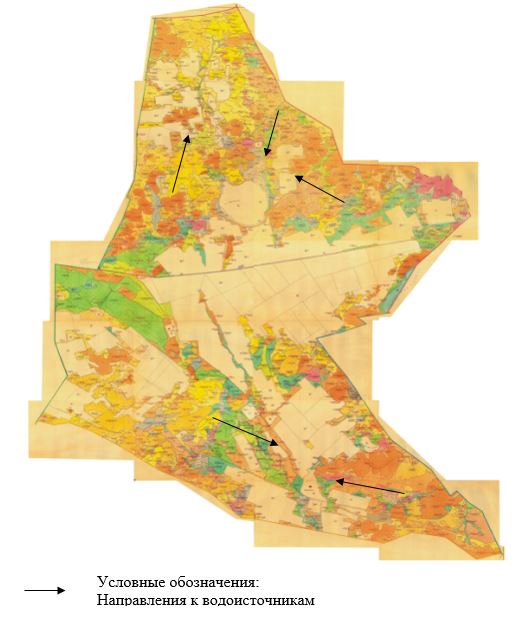  Схема доступа пастбищепользователей к водоисточникам (озерам, рекам, прудам, копаням, оросительным или обводнительным каналам, трубчатым или шахтным колодцам), составленную согласно норме потребления воды, Каракольского сельского округа Каркаралинского района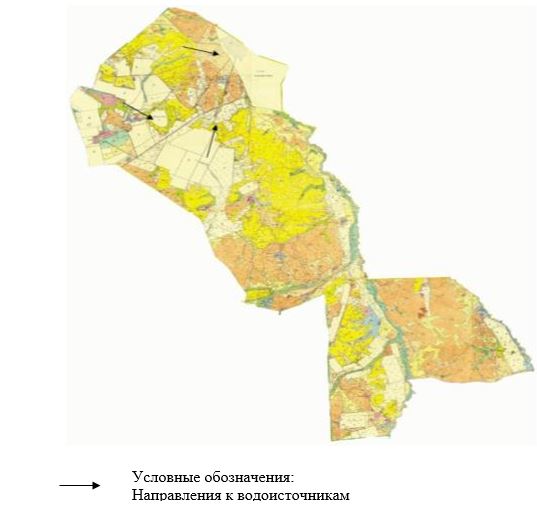  Схема доступа пастбищепользователей к водоисточникам (озерам, рекам, прудам, копаням, оросительным или обводнительным каналам, трубчатым или шахтным колодцам), составленную согласно норме потребления воды, Балкантауского сельского округа Каркаралинского района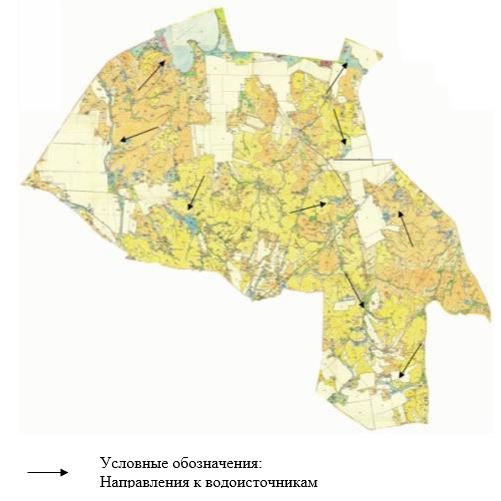  Схема доступа пастбищепользователей к водоисточникам (озерам, рекам, прудам, копаням, оросительным или обводнительным каналам, трубчатым или шахтным колодцам), составленную согласно норме потребления воды, Абайского сельского округа Каркаралинского района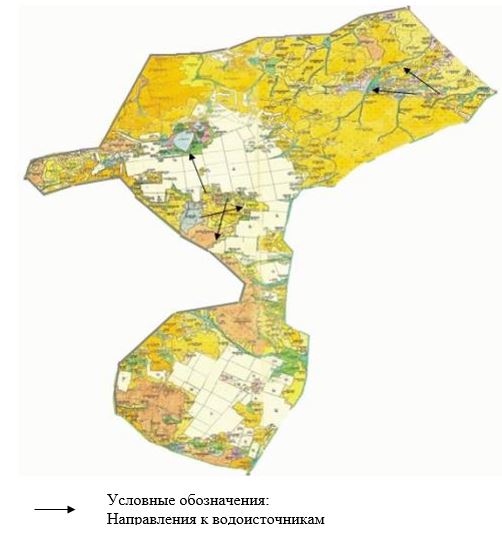  Схема доступа пастбищепользователей к водоисточникам (озерам, рекам, прудам, копаням, оросительным или обводнительным каналам, трубчатым или шахтным колодцам), составленную согласно норме потребления воды, Мартбека Мамыраевского сельского округа Каркаралинского района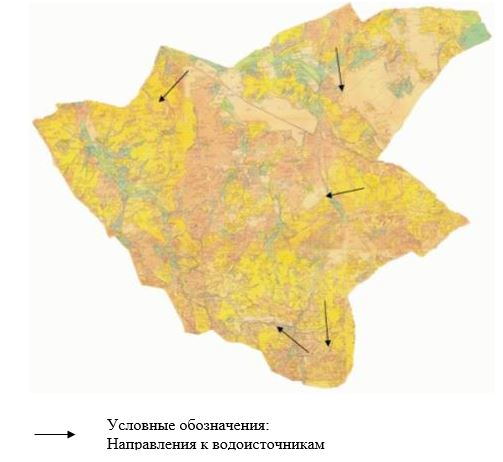  Схема доступа пастбищепользователей к водоисточникам (озерам, рекам, прудам, копаням, оросительным или обводнительным каналам, трубчатым или шахтным колодцам), составленную согласно норме потребления воды, Бесобинского сельского округа Каркаралинского района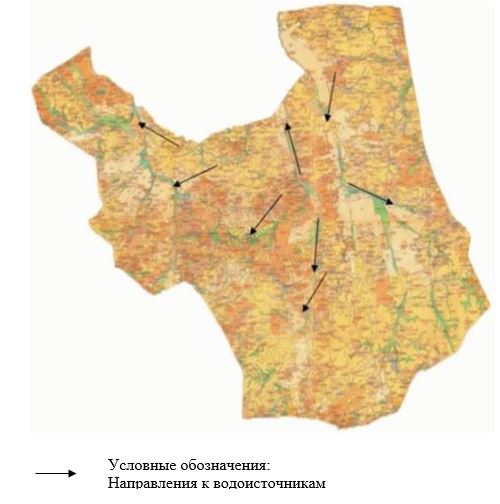  Схема доступа пастбищепользователей к водоисточникам (озерам, рекам, прудам, копаням, оросительным или обводнительным каналам, трубчатым или шахтным колодцам), составленную согласно норме потребления воды, Таттимбетовского сельского округа Каркаралинского района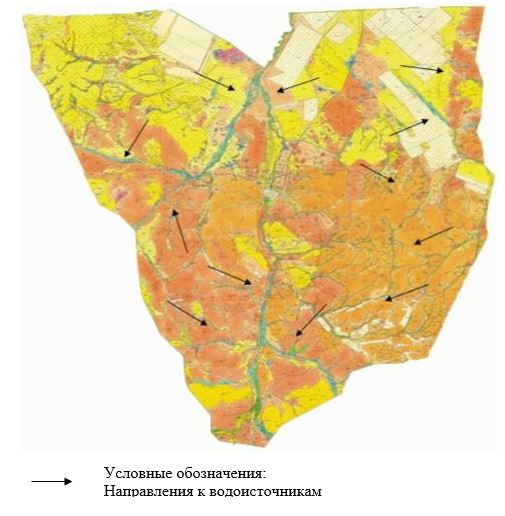  Схема доступа пастбищепользователей к водоисточникам (озерам, рекам, прудам, копаням, оросительным или обводнительным каналам, трубчатым или шахтным колодцам), составленную согласно норме потребления воды, Жанатоганского сельского округа Каркаралинского района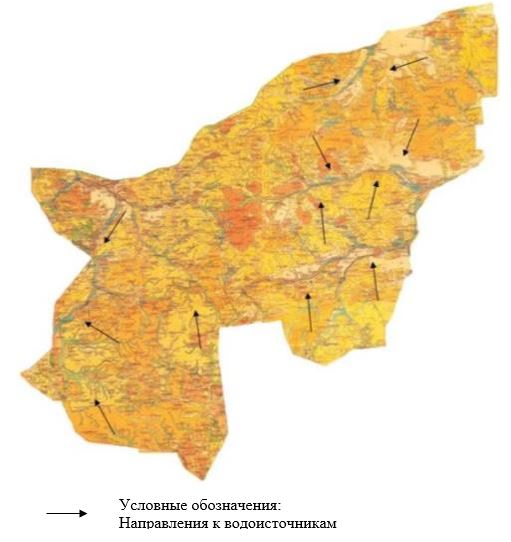  Схема доступа пастбищепользователей к водоисточникам (озерам, рекам, прудам, копаням, оросительным или обводнительным каналам, трубчатым или шахтным колодцам), составленную согласно норме потребления воды, сельского округа имени Ныгмета Нурмакова Каркаралинского района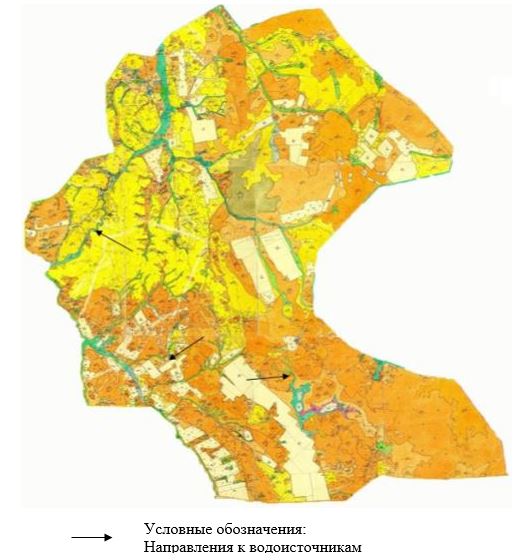  Схема доступа пастбищепользователей к водоисточникам (озерам, рекам, прудам, копаням, оросительным или обводнительным каналам, трубчатым или шахтным колодцам), составленную согласно норме потребления воды, Мадийского сельского округа Каркаралинского района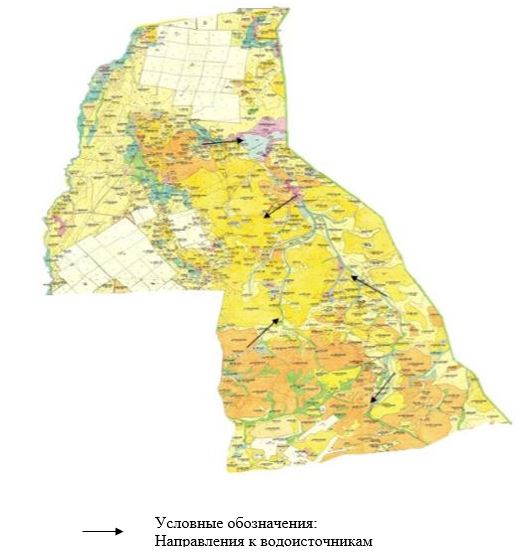  Схема доступа пастбищепользователей к водоисточникам (озерам, рекам, прудам, копаням, оросительным или обводнительным каналам, трубчатым или шахтным колодцам), составленную согласно норме потребления воды, Тегисшилдикского сельского округа Каркаралинского района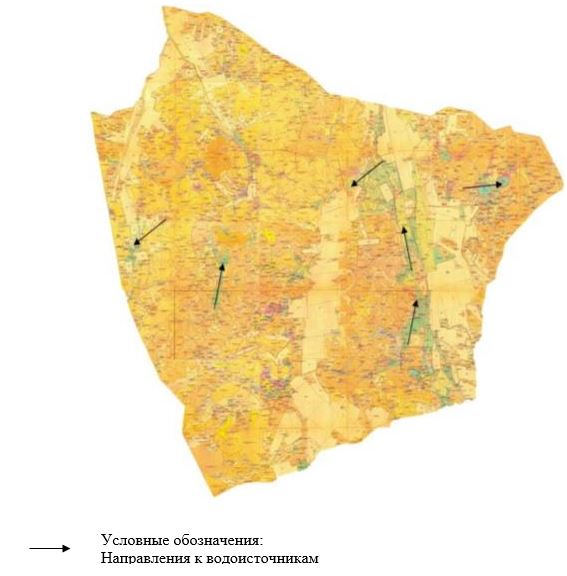  Схема доступа пастбищепользователей к водоисточникам (озерам, рекам, прудам, копаням, оросительным или обводнительным каналам, трубчатым или шахтным колодцам), составленную согласно норме потребления воды, Темиршинского сельского округа Каркаралинского района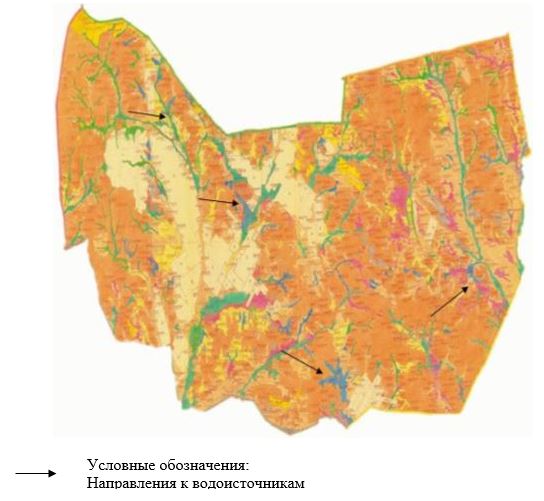  Схема доступа пастбищепользователей к водоисточникам (озерам, рекам, прудам, копаням, оросительным или обводнительным каналам, трубчатым или шахтным колодцам), составленную согласно норме потребления воды, Томарского сельского округа Каркаралинского района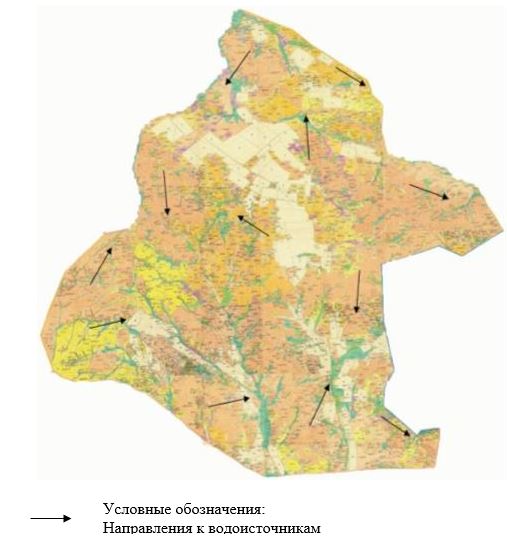  Схема доступа пастбищепользователей к водоисточникам (озерам, рекам, прудам, копаням, оросительным или обводнительным каналам, трубчатым или шахтным колодцам), составленную согласно норме потребления воды, Нуркена Абдировского сельского округа Каркаралинского района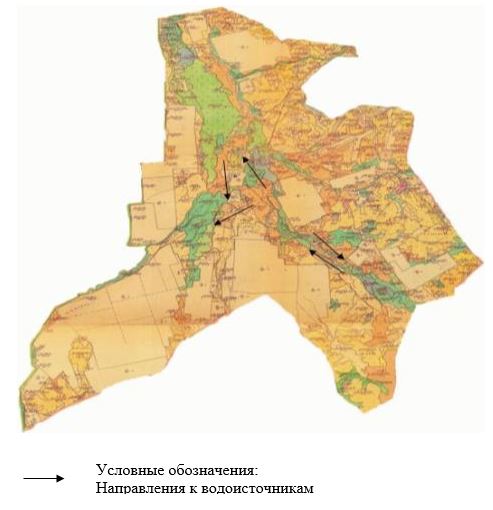  Схема доступа пастбищепользователей к водоисточникам (озерам, рекам, прудам, копаням, оросительным или обводнительным каналам, трубчатым или шахтным колодцам), составленную согласно норме потребления воды, Бахтинского сельского округа Каркаралинского района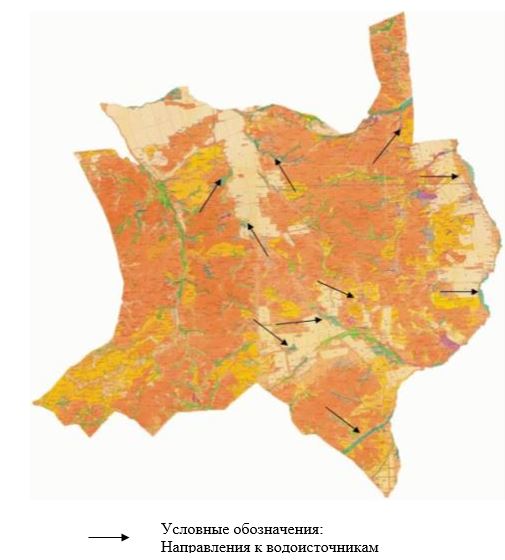  Схема доступа пастбищепользователей к водоисточникам (озерам, рекам, прудам, копаням, оросительным или обводнительным каналам, трубчатым или шахтным колодцам), составленную согласно норме потребления воды, Кайнарбулакского сельского округа Каркаралинского района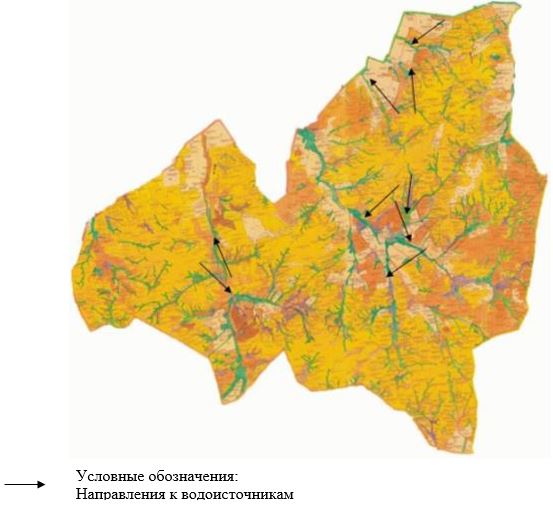  Схема доступа пастбищепользователей к водоисточникам (озерам, рекам, прудам, копаням, оросительным или обводнительным каналам, трубчатым или шахтным колодцам), составленную согласно норме потребления воды, Ынталинского сельского округа Каркаралинского района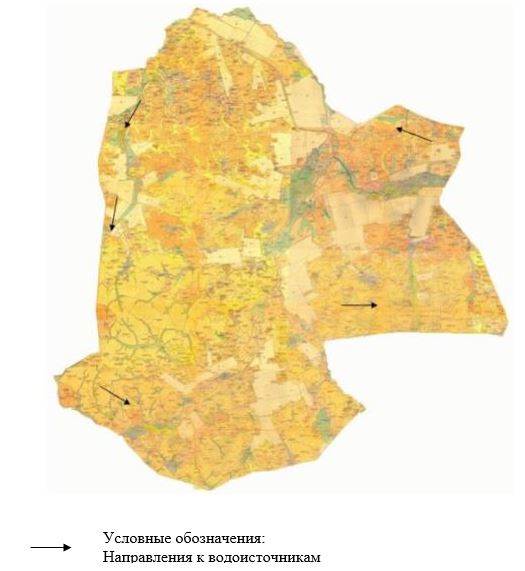  Схема доступа пастбищепользователей к водоисточникам (озерам, рекам, прудам, копаням, оросительным или обводнительным каналам, трубчатым или шахтным колодцам), составленную согласно норме потребления воды, Угарского сельского округа Каркаралинского района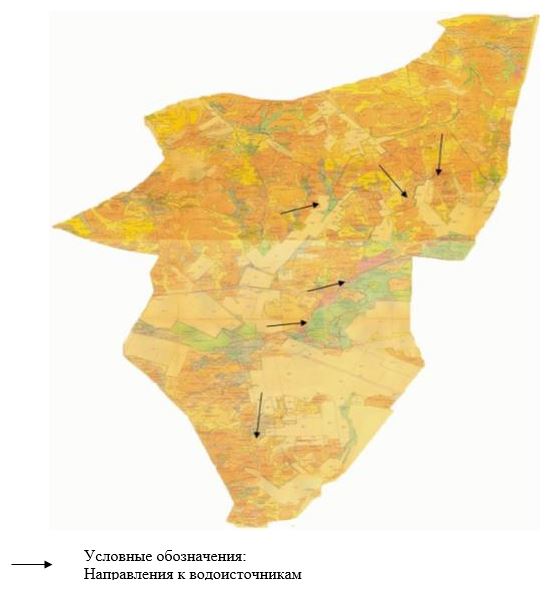  Схема доступа пастбищепользователей к водоисточникам (озерам, рекам, прудам, копаням, оросительным или обводнительным каналам, трубчатым или шахтным колодцам), составленную согласно норме потребления воды, Шарыктинского сельского округа Каркаралинского района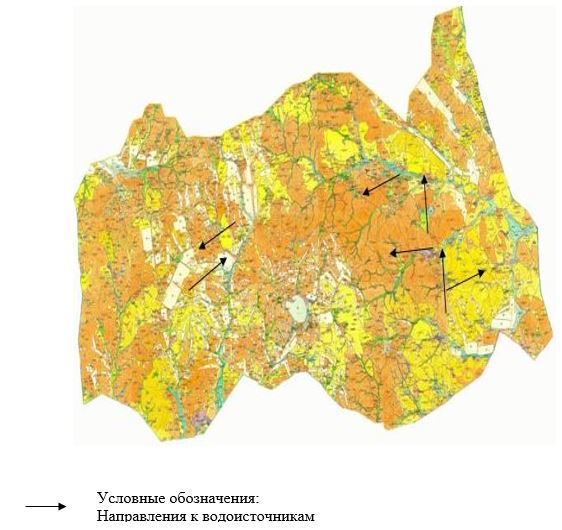  Схема перераспределения пастбищ для размещения поголовья сельскохозяйственных животных физических и (или) юридических лиц, у которых отсутствуют пастбища, и перемещения его на предоставляемые пастбища Кояндинского сельского округа Каркаралинского района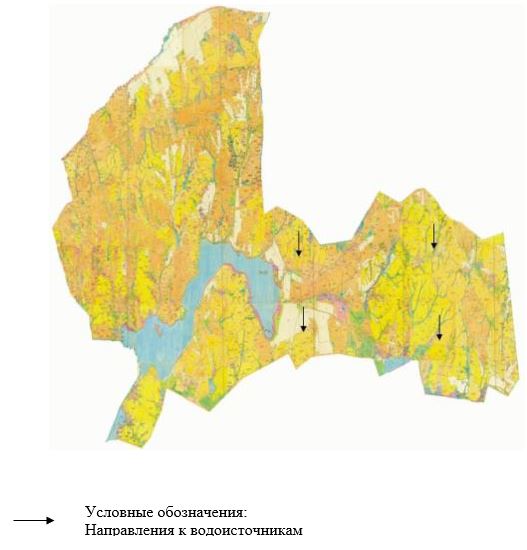  Схема перераспределения пастбищ для размещения поголовья сельскохозяйственных животных физических и (или) юридических лиц, у которых отсутствуют пастбища, и перемещения его на предоставляемые пастбища Киргизского сельского округа Каркаралинского района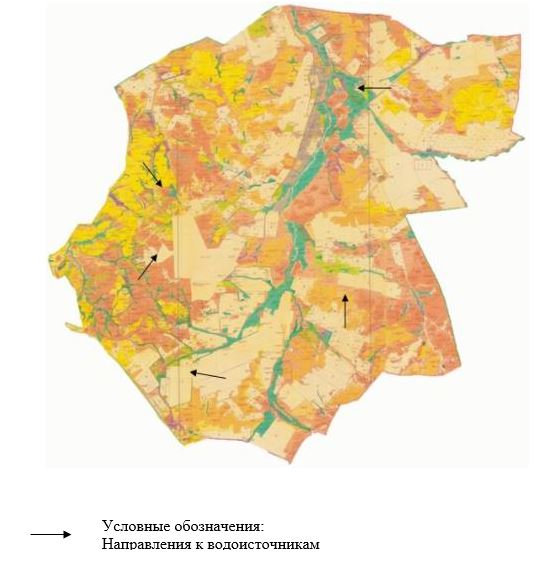  Схема перераспределения пастбищ для размещения поголовья сельскохозяйственных животных физических и (или) юридических лиц, у которых отсутствуют пастбища, и перемещения его на предоставляемые пастбища Касым Аманжоловского сельского округа Каркаралинского района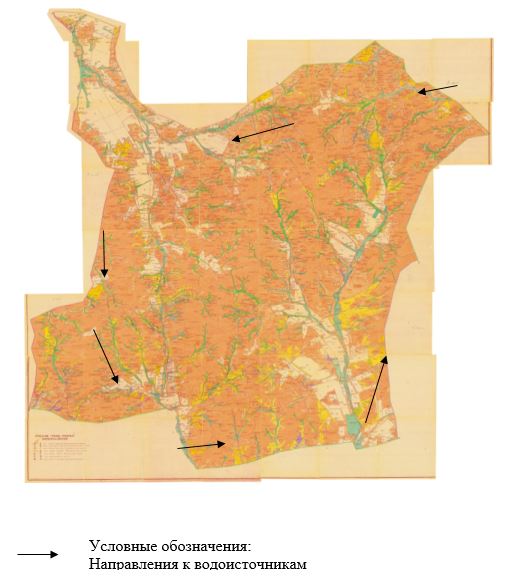  Схема перераспределения пастбищ для размещения поголовья сельскохозяйственных животных физических и (или) юридических лиц, у которых отсутствуют пастбища, и перемещения его на предоставляемые пастбища Каршыгалинского сельского округа Каркаралинского района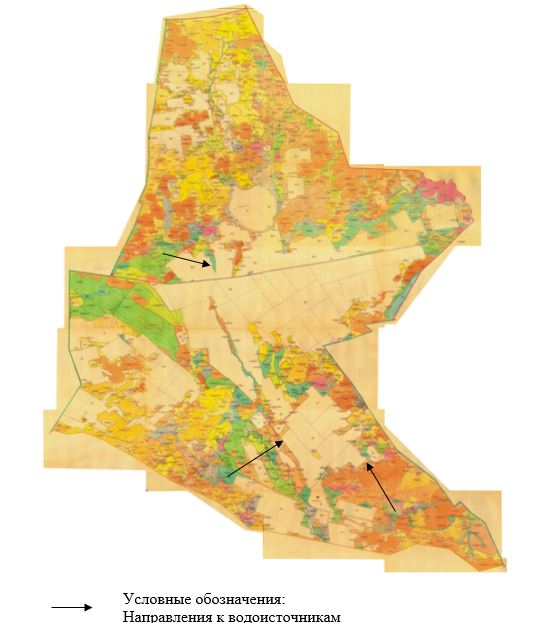  Схема перераспределения пастбищ для размещения поголовья сельскохозяйственных животных физических и (или) юридических лиц, у которых отсутствуют пастбища, и перемещения его на предоставляемые пастбища Каракольского сельского округа Каркаралинского района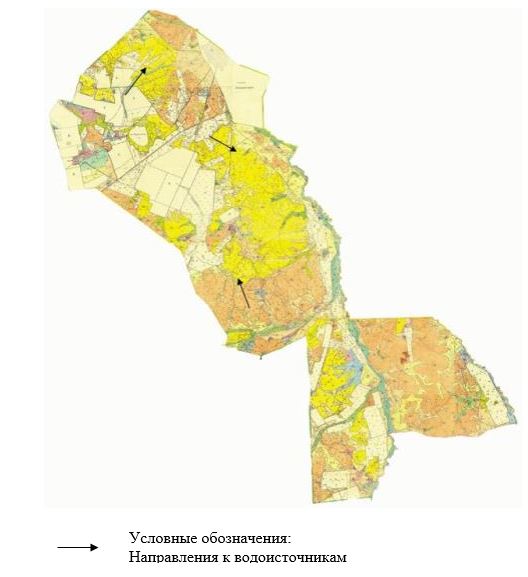  Схема перераспределения пастбищ для размещения поголовья сельскохозяйственных животных физических и (или) юридических лиц, у которых отсутствуют пастбища, и перемещения его на предоставляемые пастбища Балкантауского сельского округа Каркаралинского района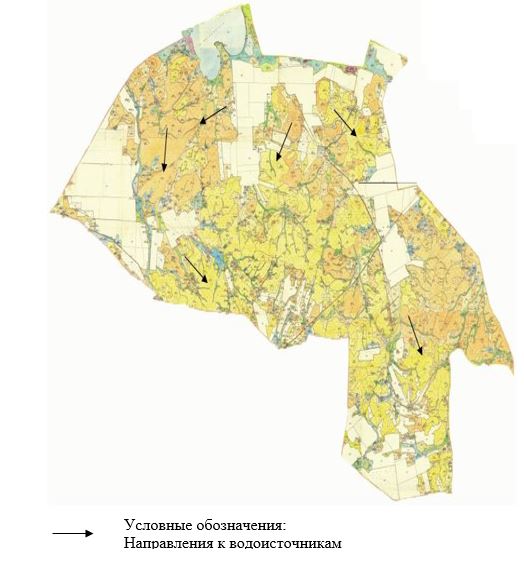  Схема перераспределения пастбищ для размещения поголовья сельскохозяйственных животных физических и (или) юридических лиц, у которых отсутствуют пастбища, и перемещения его на предоставляемые пастбища Абайского сельского округа Каркаралинского района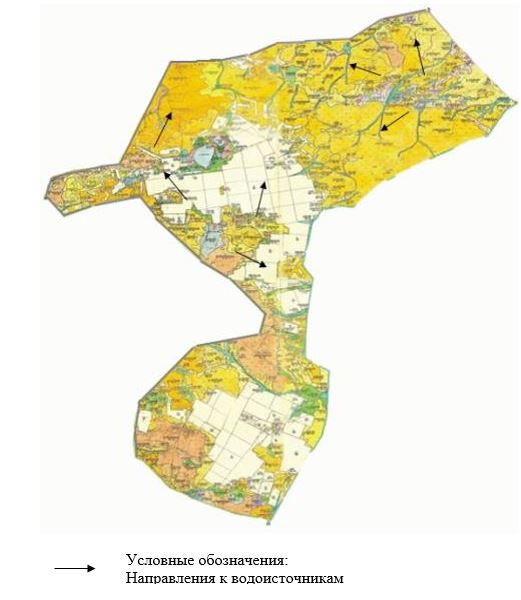  Схема перераспределения пастбищ для размещения поголовья сельскохозяйственных животных физических и или юридических лиц, у которых отсутствуют пастбищ, и перемещения его на предоставляемые пастбищ Мартбек Мамыраевского сельского округа Каркаралинского района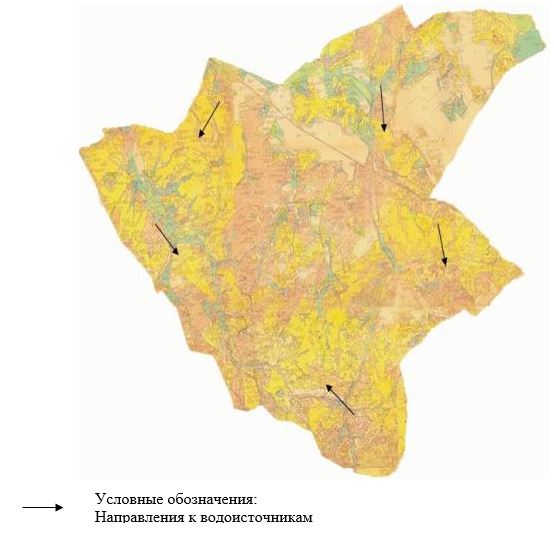  Схема перераспределения пастбищ для размещения поголовья сельскохозяйственных животных физических и (или) юридических лиц, у которых отсутствуют пастбища, и перемещения его на предоставляемые пастбища Бесобинского сельского округа Каркаралинского района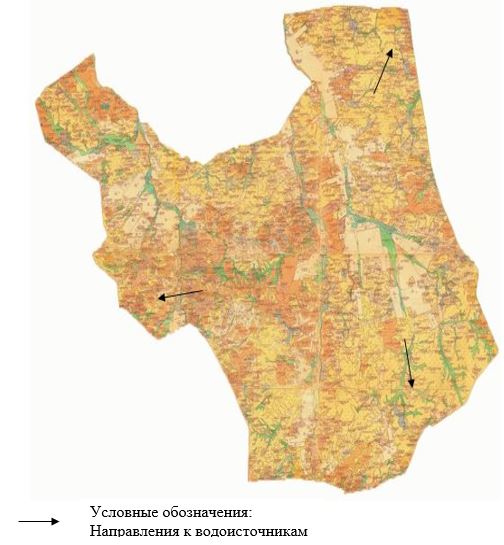  Схема перераспределения пастбищ для размещения поголовья сельскохозяйственных животных физических и (или) юридических лиц, у которых отсутствуют пастбища, и перемещения его на предоставляемые пастбища Таттимбетовского сельского округа Каркаралинского района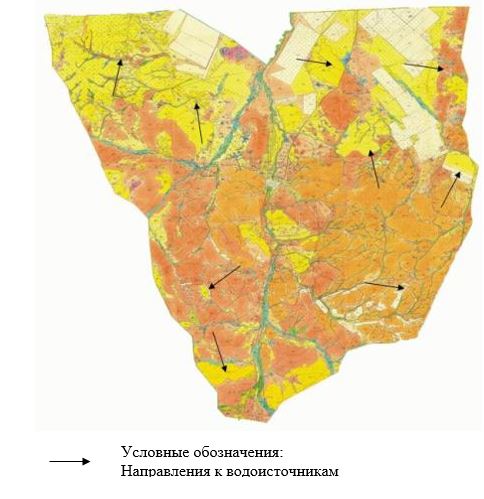  Схема перераспределения пастбищ для размещения поголовья сельскохозяйственных животных физических и (или) юридических лиц, у которых отсутствуют пастбища, и перемещения его на предоставляемые пастбища Жанатоганского сельского округа Каркаралинского района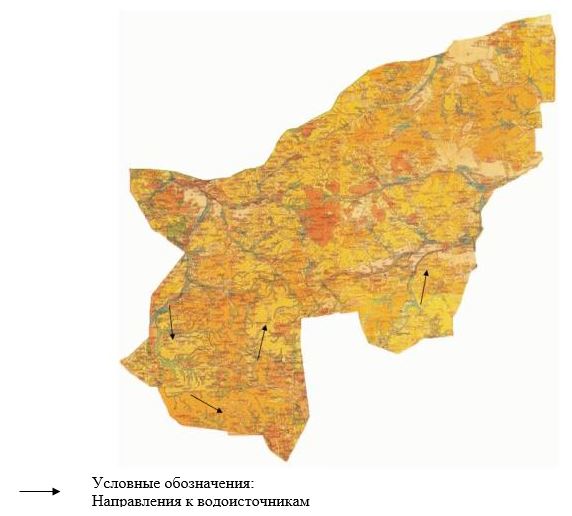  Схема перераспределения пастбищ для размещения поголовья сельскохозяйственных животных физических и (или) юридических лиц, у которых отсутствуют пастбища, и перемещения его на предоставляемые пастбища сельского округа имени Ныгмета Нурмакова Каркаралинского района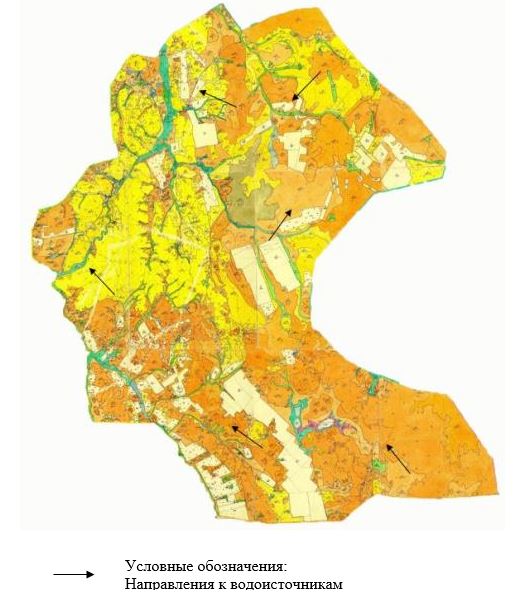  Схема перераспределения пастбищ для размещения поголовья сельскохозяйственных животных физических и (или) юридических лиц, у которых отсутствуют пастбища, и перемещения его на предоставляемые пастбища Мадийского сельского округа Каркаралинского района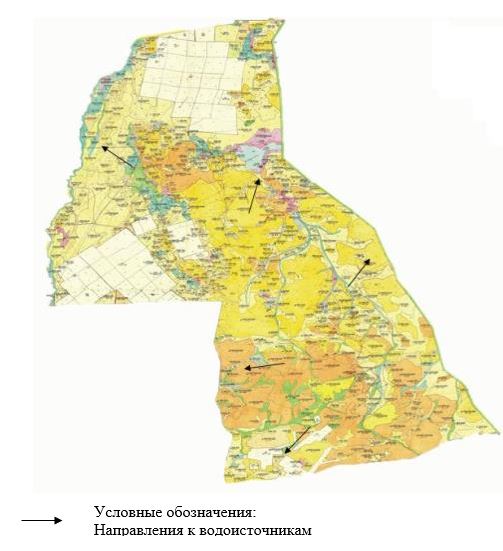  Схема перераспределения пастбищ для размещения поголовья сельскохозяйственных животных физических и (или) юридических лиц, у которых отсутствуют пастбища, и перемещения его на предоставляемые пастбища Тегисшилдикского сельского округа Каркаралинского района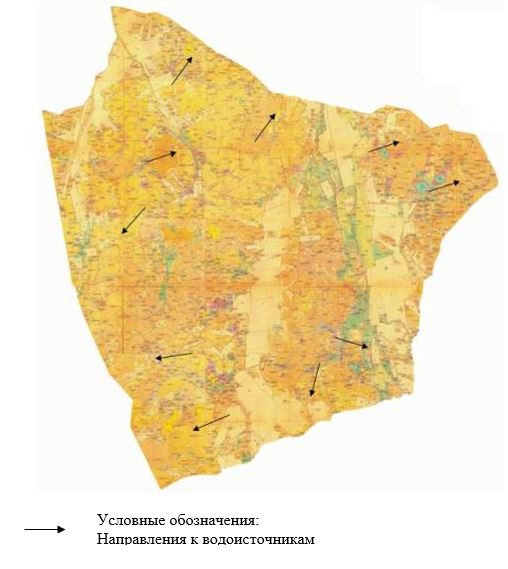  Схема перераспределения пастбищ для размещения поголовья сельскохозяйственных животных физических и (или) юридических лиц, у которых отсутствуют пастбища, и перемещения его на предоставляемые пастбища Темиршинского сельского округа Каркаралинского района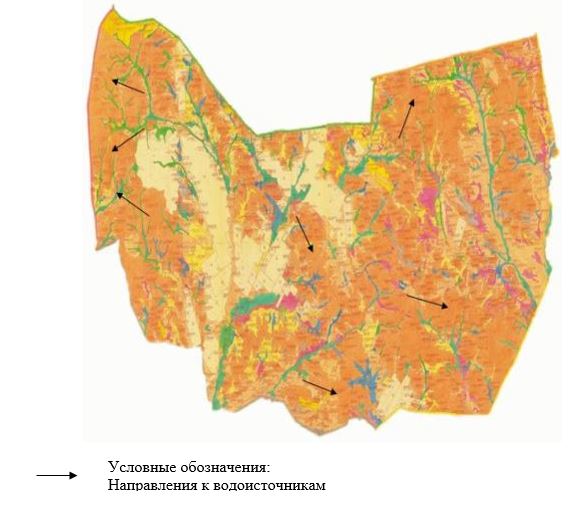  Схема перераспределения пастбищ для размещения поголовья сельскохозяйственных животных физических и (или) юридических лиц, у которых отсутствуют пастбища, и перемещения его на предоставляемые пастбища Томарского сельского округа Каркаралинского района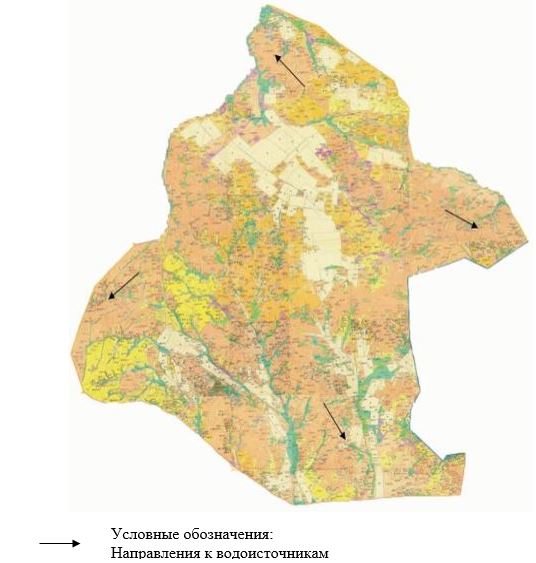  Схема перераспределения пастбищ для размещения поголовья сельскохозяйственных животных физических и (или) юридических лиц, у которых отсутствуют пастбища, и перемещения его на предоставляемые пастбища Нуркена Абдировского сельского округа Каркаралинского района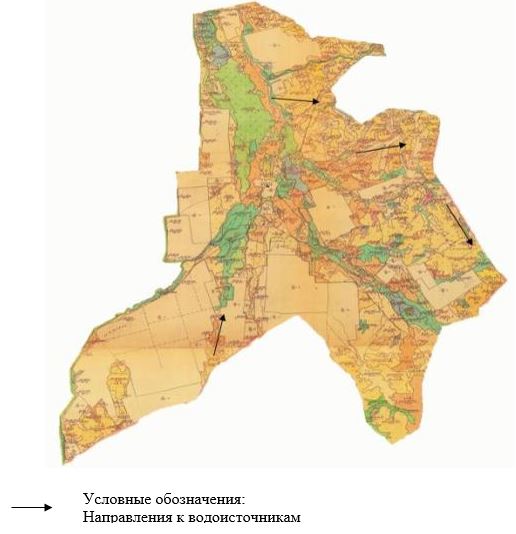  Схема перераспределения пастбищ для размещения поголовья сельскохозяйственных животных физических и (или) юридических лиц, у которых отсутствуют пастбища, и перемещения его на предоставляемые пастбища Бахтинского сельского округа Каркаралинского района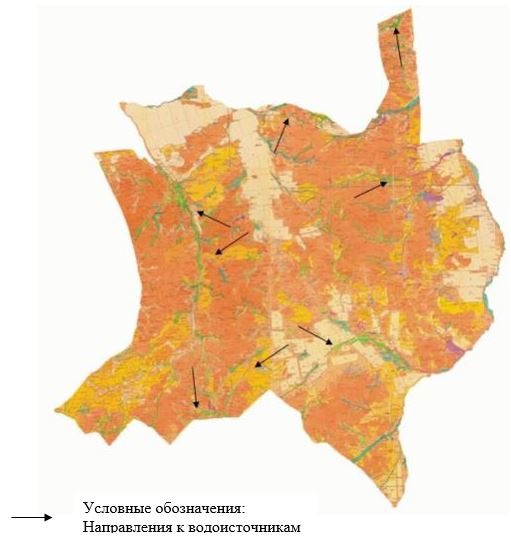  Схема перераспределения пастбищ для размещения поголовья сельскохозяйственных животных физических и (или) юридических лиц, у которых отсутствуют пастбища, и перемещения его на предоставляемые пастбища Кайнарбулакского сельского округа Каркаралинского района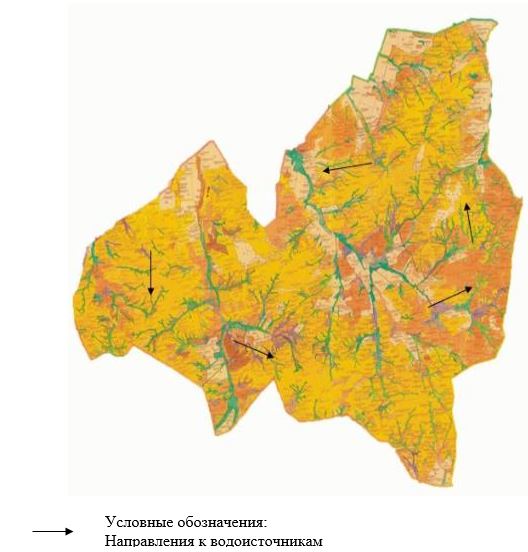  Схема перераспределения пастбищ для размещения поголовья сельскохозяйственных животных физических и (или) юридических лиц, у которых отсутствуют пастбища, и перемещения его на предоставляемые пастбища Ынталинского сельского округа Каркаралинского района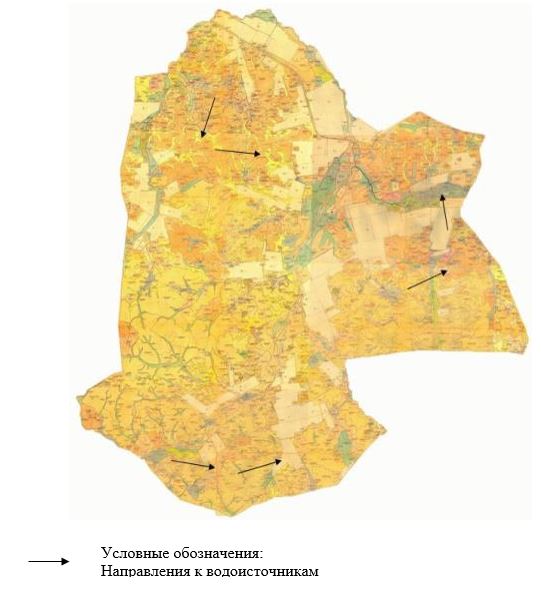  Схема перераспределения пастбищ для размещения поголовья сельскохозяйственных животных физических и (или) юридических лиц, у которых отсутствуют пастбища, и перемещения его на предоставляемые пастбища Угарского сельского округа Каркаралинского района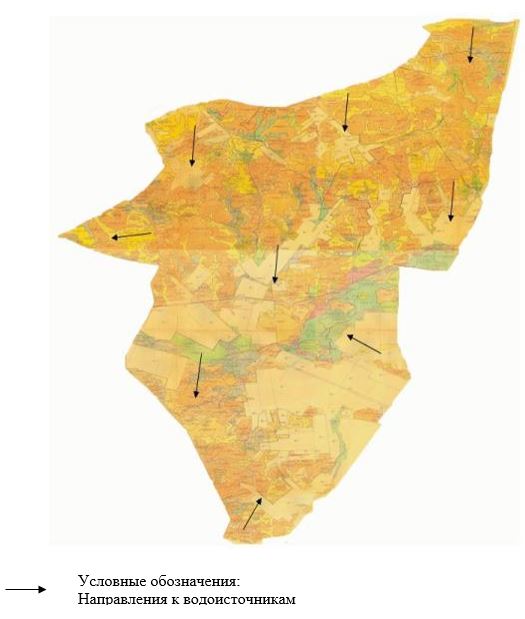  Схема перераспределения пастбищ для размещения поголовья сельскохозяйственных животных физических и (или) юридических лиц, у которых отсутствуют пастбища, и перемещения его на предоставляемые пастбища Шарыктинского сельского округа Каркаралинского района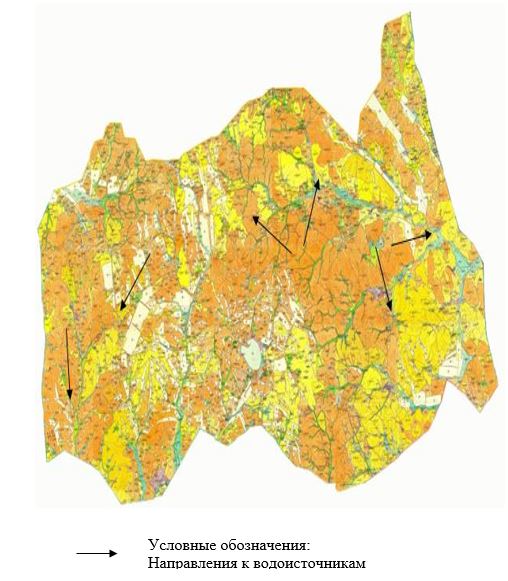  Схема размещения поголовья сельскохозяйственных животных на отгонных пастбищах физических и (или) юридических лиц, не обеспеченных пастбищами, расположенными на территории Кояндиского сельского округа Каркаралинского района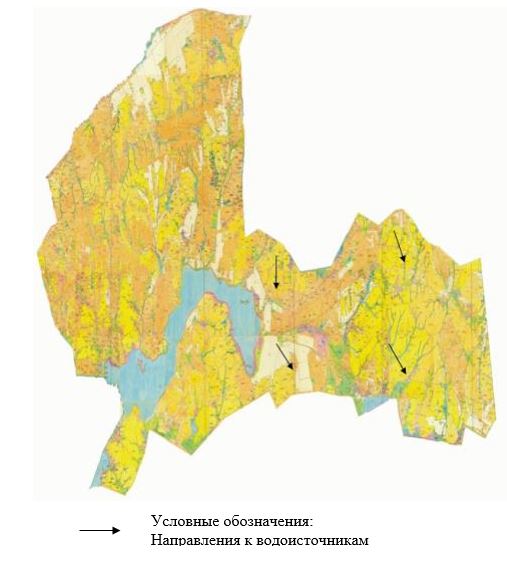  Схема размещения поголовья сельскохозяйственных животных на отгонных пастбищах физических и (или) юридических лиц, не обеспеченных пастбищами, расположенными на территории Киргизского сельского округа Каркаралинского района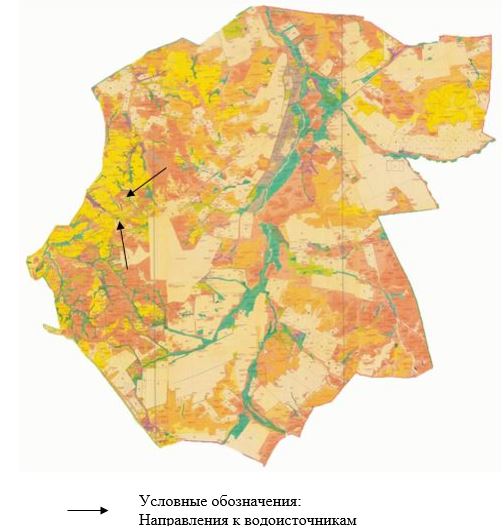  Схема размещения поголовья сельскохозяйственных животных на отгонных пастбищах физических и (или) юридических лиц, не обеспеченных пастбищами, расположенными на территории Касым Аманжоловского сельского округа Каркаралинского района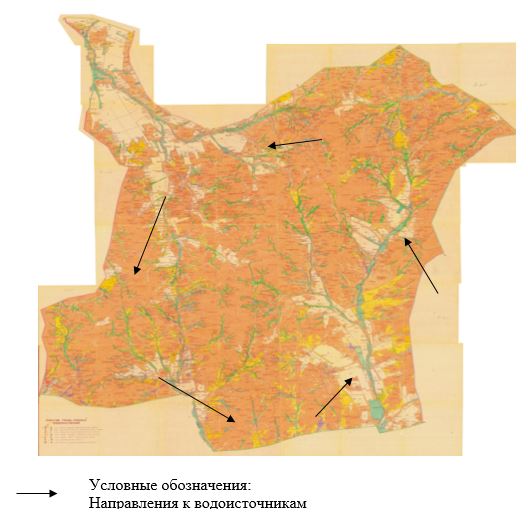  Схема размещения поголовья сельскохозяйственных животных на отгонных пастбищах физических и (или) юридических лиц, не обеспеченных пастбищами, расположенными на территории Каршигалинского сельского округа Каркаралинского района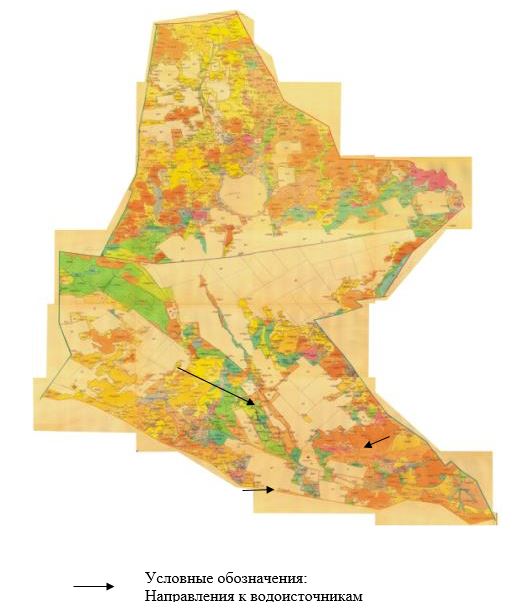  Схема размещения поголовья сельскохозяйственных животных на отгонных пастбищах физических и (или) юридических лиц, не обеспеченных пастбищами, расположенными на территории Каракольского сельского округа Каркаралинского района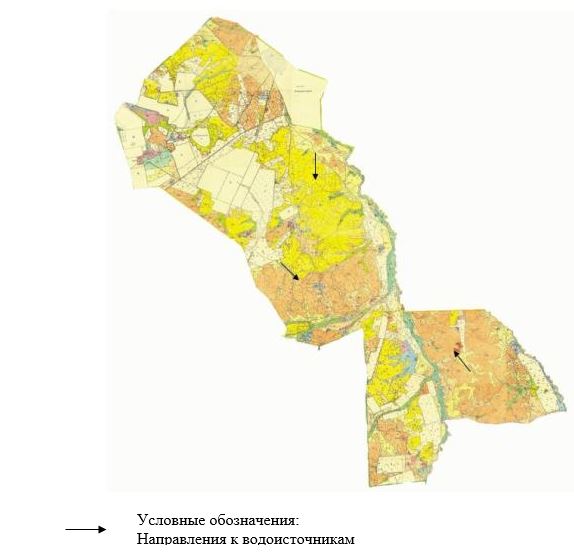  Схема размещения поголовья сельскохозяйственных животных на отгонных пастбищах физических и (или) юридических лиц, не обеспеченных пастбищами, расположенными на территории Балкантауского сельского округа Каркаралинского района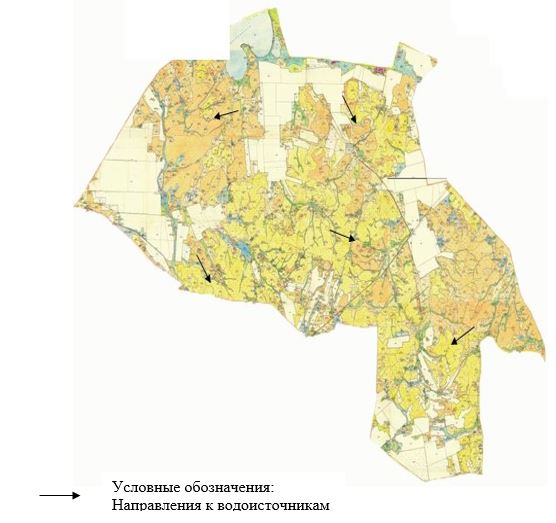  Схема размещения поголовья сельскохозяйственных животных на отгонных пастбищах физических и (или) юридических лиц, не обеспеченных пастбищами, расположенными на территории Абайского сельского округа Каркаралинского района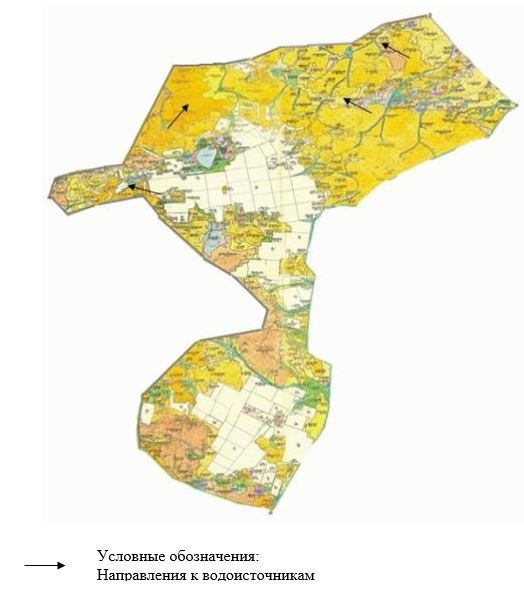  Схема размещения поголовья сельскохозяйственных животных на отгонных пастбищах физических и (или) юридических лиц, не обеспеченных пастбищами, расположенными на территории Мартбека Мамыраевского сельского округа Каркаралинского района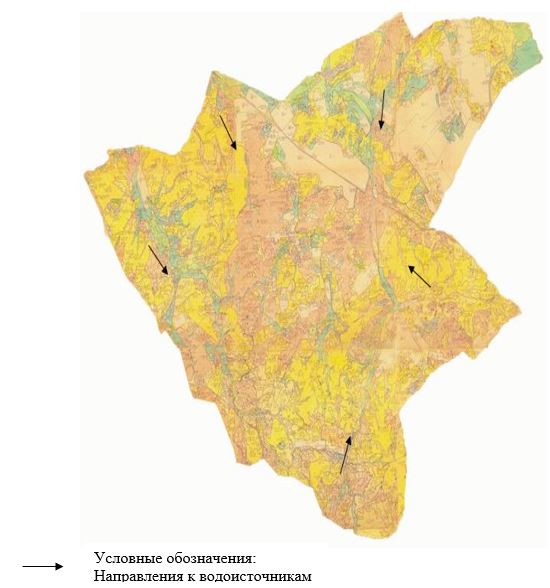  Схема размещения поголовья сельскохозяйственных животных на отгонных пастбищах физических и (или) юридических лиц, не обеспеченных пастбищами, расположенными на территории Бесобинского сельского округа Каркаралинского района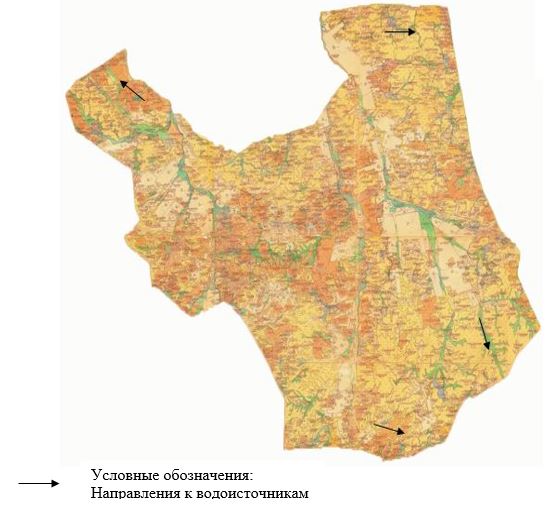  Схема размещения поголовья сельскохозяйственных животных на отгонных пастбищах физических и (или) юридических лиц, не обеспеченных пастбищами, расположенными на территории Таттимбетовского сельского округа Каркаралинского района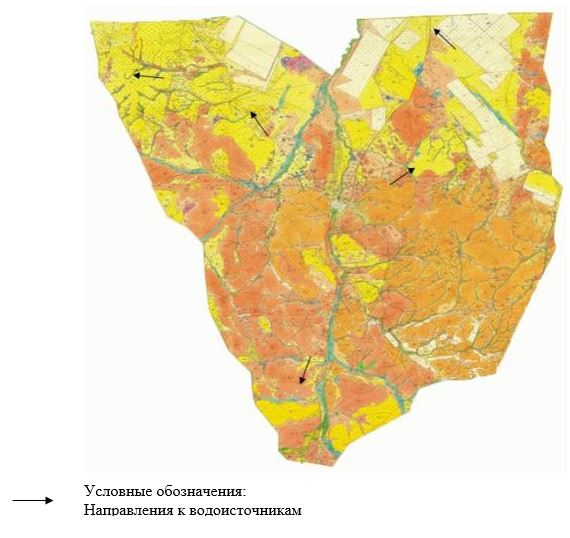  Схема размещения поголовья сельскохозяйственных животных на отгонных пастбищах физических и (или) юридических лиц, не обеспеченных пастбищами, расположенными на территории Жанатоганского сельского округа Каркаралинского района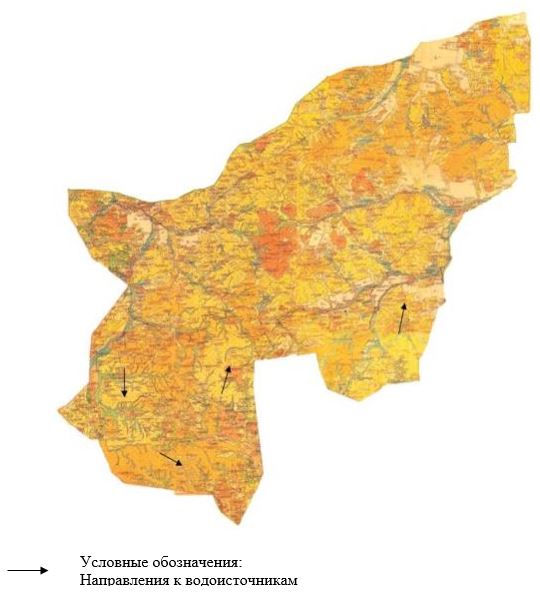  Схема размещения поголовья сельскохозяйственных животных на отгонных пастбищах физических и (или) юридических лиц, не обеспеченных пастбищами, расположенными на территории сельского округа имени Ныгмета Нурмакова Каркаралинского района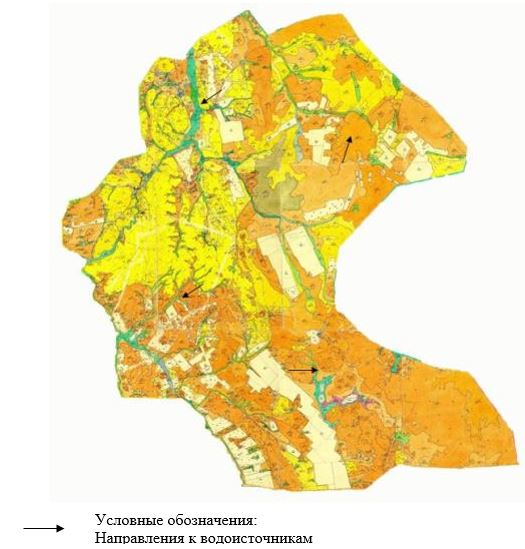  Схема размещения поголовья сельскохозяйственных животных на отгонных пастбищах физических и (или) юридических лиц, не обеспеченных пастбищами, расположенными на территории Мадийского сельского округа Каркаралинского района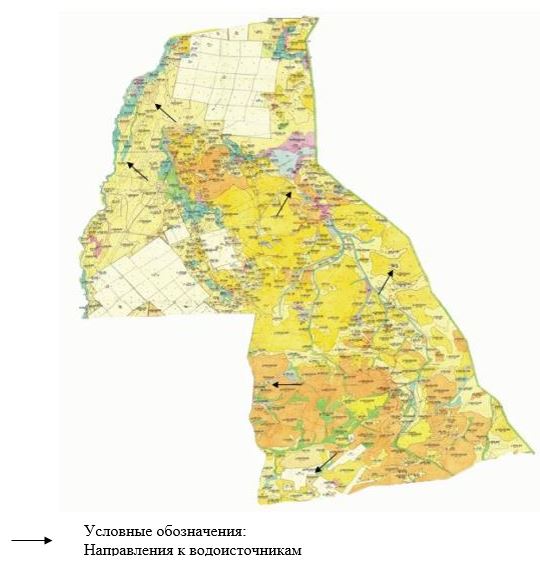  Схема размещения поголовья сельскохозяйственных животных на отгонных пастбищах физических и (или) юридических лиц, не обеспеченных пастбищами, расположенными на территории Тегисшилдикского сельского округа Каркаралинского района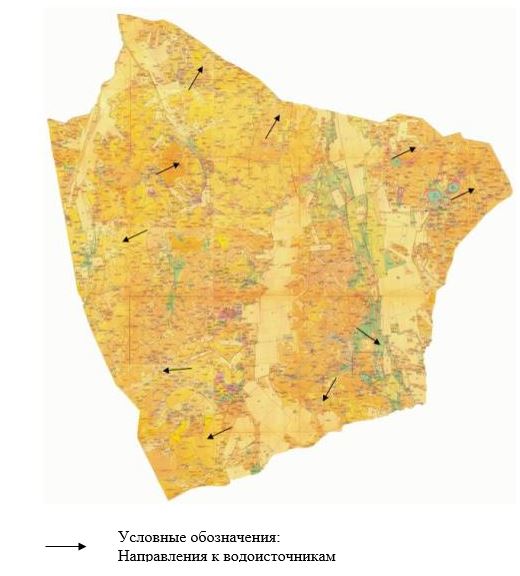  Схема размещения поголовья сельскохозяйственных животных на отгонных пастбищах физических и (или) юридических лиц, не обеспеченных пастбищами, расположенными на территории Темиршинского сельского округа Каркаралинского района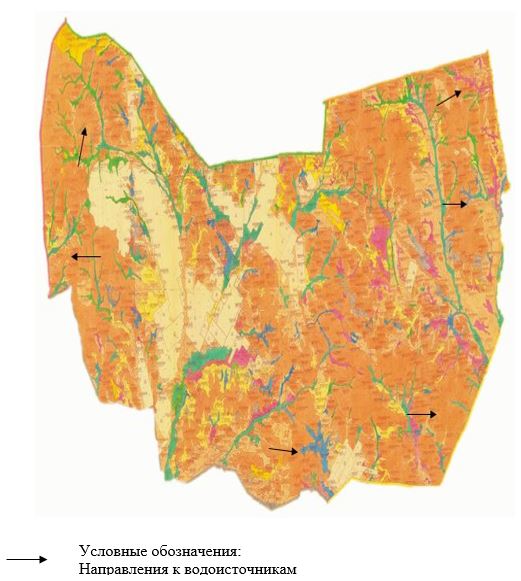  Схема размещения поголовья сельскохозяйственных животных на отгонных пастбищах физических и (или) юридических лиц, не обеспеченных пастбищами, расположенными на территории Томарского сельского округа Каркаралинского района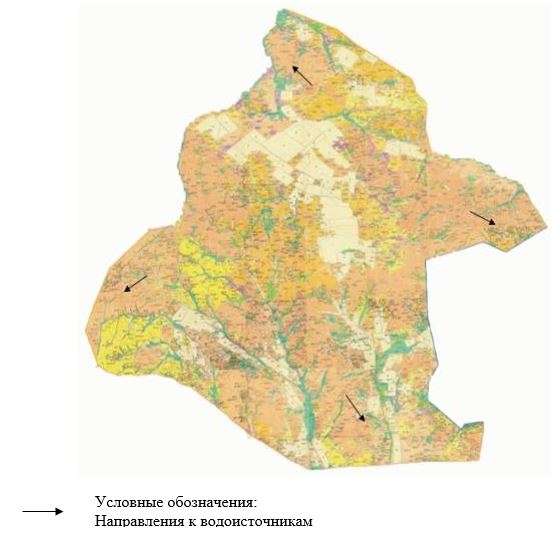  Схема размещения поголовья сельскохозяйственных животных на отгонных пастбищах физических и (или) юридических лиц, не обеспеченных пастбищами, расположенными на территории Нуркен Абдировского сельского округа Каркаралинского район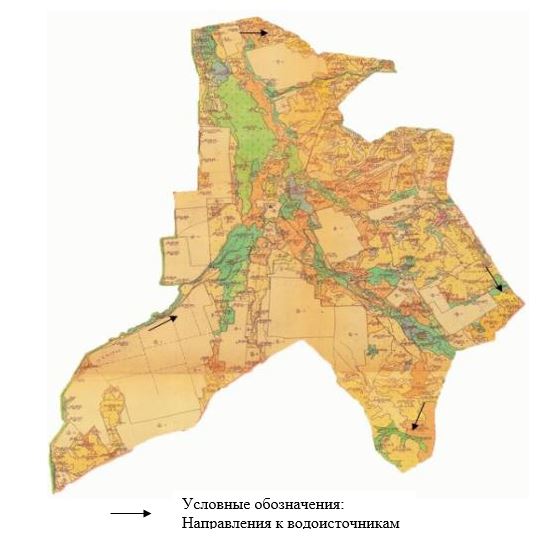  Схема размещения поголовья сельскохозяйственных животных на отгонных пастбищах физических и (или) юридических лиц, не обеспеченных пастбищами, расположенными на территории Бахтинского сельского округа Каркаралинского района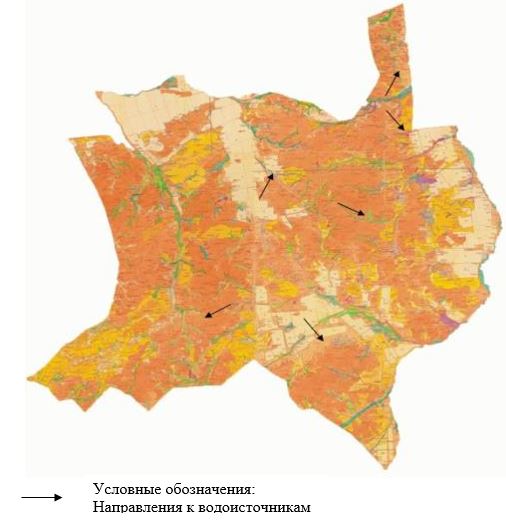  Схема перераспределения пастбищ для размещения поголовья сельскохозяйственных животных физических и (или) юридических лиц, у которых отсутствуют пастбища, и перемещения его на предоставляемые пастбища Кайнарбулакского сельского округа Каркаралинского района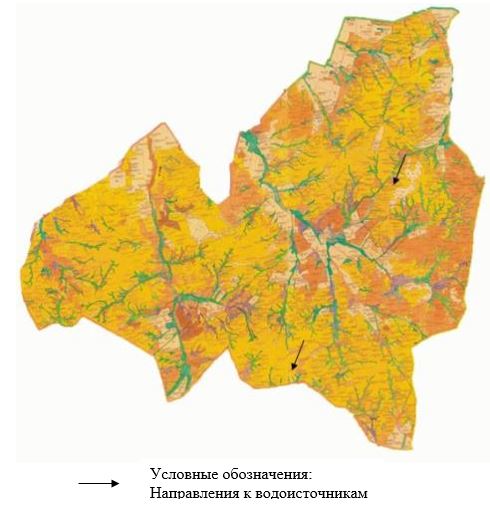  Схема размещения поголовья сельскохозяйственных животных на отгонных пастбищах физических и (или) юридических лиц, не обеспеченных пастбищами, расположенными на территории Ынталинского сельского округа Каркаралинского района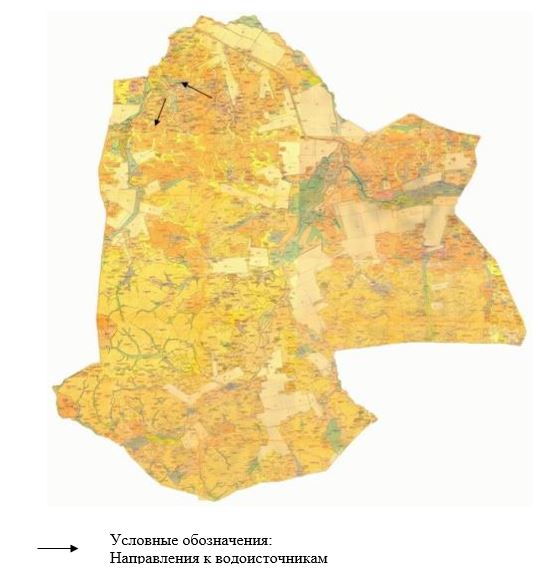  Схема размещения поголовья сельскохозяйственных животных на отгонных пастбищах физических и (или) юридических лиц, не обеспеченных пастбищами, расположенными на территории Угарского сельского округа Каркаралинского района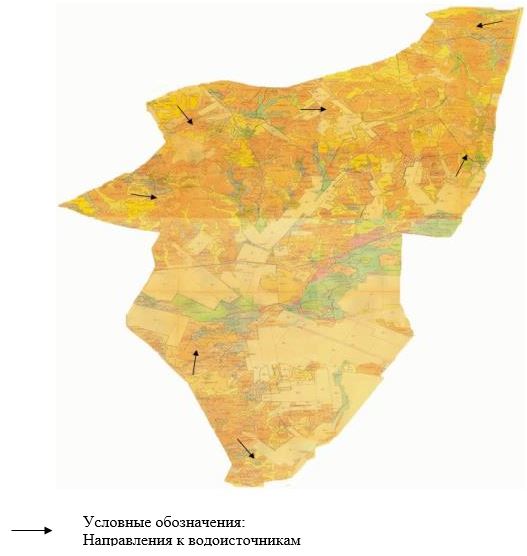  Схема размещения поголовья сельскохозяйственных животных на отгонных пастбищах физических и (или) юридических лиц, не обеспеченных пастбищами, расположенными на территории Шарыктинского сельского округа Каркаралинского района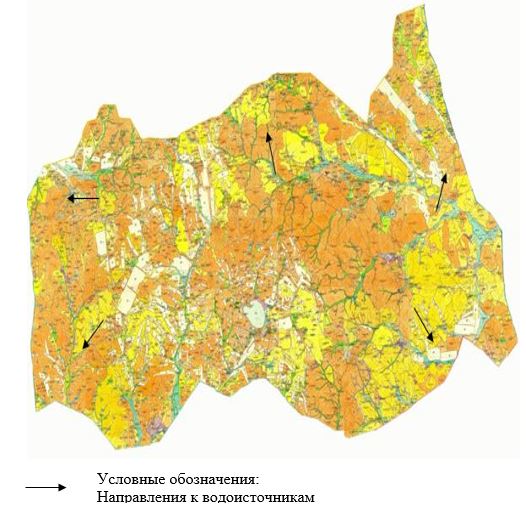  Календарный график по использованию пастбищ, устанавливающий сезонные маршруты выпаса и передвижения сельскохозяйственных животных
      Выпас скота внутри поля пастухом регулируется так, чтобы травостой стравливался равномерно, для этого он глазомерно делит поле на загоны очередного стравливания. Количество загонов определяется продолжительностью цикла стравливания и пастьбой в загоне в течении 5 - 6 дней. Начало сроков выпаса весной не ранее чем через две недели после начала отрастания трав и окончание сроков выпаса скота будет зависеть от климатических условий конкретного года и могут сдвигаться на более ранние, либо более поздние сроки. Данные меры позволят предотвратить возможность деградации пастбищ и возникновение ветровой эрозии. Водопой производится непосредственно из водопойных корыт, которыми оснащены артезианские скважины и колодцы. Площадь земель Каркаралинского района в разрезе категорий (гектар)
      Общая площадь территории, закрепленная за сельскими округами составляет 3260295 гектаров, из которых 541957 гектаров занимают земли населенных пунктов. Под земли сельскохозяйственного назначения отводится 1651753 гектаров. Землепользование района в разрезе сельских округов
      Климат района резко континентальный, зима суровая, малоснежная, лето прохладное и засушливое. Среднегодовая температура воздуха в январе – 17.5°С, в июле + 19.3°С.
      Почвы каштановые, темно – каштановые, на юге встречаются солончаковые земли. В центральных частях проявляются участки высотной ландшафтной зональности.
      Отличительной особенностью водного режима является резко выраженное весеннее половодье, начинающееся обычно в начале апреля. К самым крупным рекам в районе относятся река Талды и река Жарлы. Наибольшее распространение имеют долинно - русловые озера, реже встречаются озера низкогорных и равнинно - холмистых водоразделов, а также больших бессточных впадин.
      В сельских округах района действуют 22 ветеринарных пунктов, 5 пунктов для искусственного осеменения и 3 скотомогильников. Сведения о ветеринарно – санитарных объектах Данные о численности поголовья сельскохозяйственных животных в разрезе сельских округов
      В настоящее время в сельских округах у населения насчитывается крупного рогатого скота 45332 голов, мелкого рогатого скота 77303 голов, 22397 голов лошадей. Данные о количестве гуртов, отар, табунов, сформированных по видам сельскохозяйственных животных в разрезе сельских округов
      Общая площадь пастбищ для обеспечения сельскохозяйственных животных по Каркаралинскому району составляет всего 512051 гектаров.
      Запас кормов с пастбищ используется в пастбищный период, продолжительность которого 180 - 190 дней. Запас кормов с сенокосов используется в стойловый период. Пастбищные угодия в разрезе сельских округов
      В некоторых сельских округах района в связи с ростом поголовья скота на личных подворьях ощущается недостаток 561145 гектаров пастбищных угодий.
      Для решения этой проблемы – необходимо рационально выделить пастбищные угодья из государственного фонда и увеличить площади пастбищ за счет земель населенных пунктов, земель сельскохозяйственного назначения и земель запаса Каркаралинского района.
      Также, для обеспечения ветеринарно – санитарными объектами запланировать строительство мест для купания животных, строительство пунктов осеменения в К.Аманжоловском, Балкантауском, Бесобинском, Каршыгалинском, Киргизском, Тегисшильдикском, М.Мамыраевском сельских округах.
      Согласно Приказа Министра сельского хозяйства Республики Казахстан от 14 апреля 2015 года № 3-3/332 "Об утверждении предельно допустимой нормы нагрузки на общую площадь пастбищ" (зарегистрирован в Реестре государственной регистрации нормативных правовых актов за № 11064), Приказа Заместителя Премьер-Министра Республики Казахстан - Министра сельского хозяйства Республики Казахстан от 24 апреля 2017 года № 172 "О внесении изменений в приказ Министра сельского хозяйства Республики Казахстан от 14 апреля 2015 года № 3-3/332 "Об утверждении предельно допустимой нормы нагрузки на общую площадь пастбищ" (зарегистрирован в Реестре государственной регистрации нормативных правовых актов за № 15091) норматив нагрузки на 1 голову в умеренно - засушливой степи составляет: крупный рогатый скот - 12 гектар, овцы и козы - 2,5 гектар, лошади - 15 гектар. Максимально допустимая нагрузка на общую площадь пастбищ План по развитию и реконструкции объектов пастбищной инфраструктуры
					© 2012. РГП на ПХВ «Институт законодательства и правовой информации Республики Казахстан» Министерства юстиции Республики Казахстан
				
      Председатель сессии

М. Мубараков

      Секретарь районного маслихата

С. Нуркенов
Приложение к решению
Каркаралинского районного
маслихата
от 14 мая 2020 года
№ VI-55/468Приложение 1
к Плану по управлению пастбищами и их
использованию по Каркаралинскому
району на 2020 - 2021 годыПриложение 2
к Плану по управлению пастбищами и их
использованию по Каркаралинскому
району на 2020 - 2021 годыПриложение 3
к Плану по управлению пастбищами и их
использованию по Каркаралинскому
району на 2020 - 2021 годыПриложение 4
к Плану по управлению пастбищами и их
использованию по Каркаралинскому
району на 2020 - 2021 годыПриложение 5
к Плану по управлению пастбищами и их
использованию по Каркаралинскому
району на 2020 - 2021 годыПриложение 6
к Плану по управлению пастбищами и их
использованию по Каркаралинскому
району на 2020 - 2021 годыПриложение 7
к Плану по управлению пастбищами и их
использованию по Каркаралинскому
району на 2020 - 2021 годыПриложение 8
к Плану по управлению пастбищами и их
использованию по Каркаралинскому
району на 2020 - 2021 годыПриложение 9
к Плану по управлению пастбищами и их
использованию по Каркаралинскому
району на 2020 - 2021 годыПриложение 10
к Плану по управлению пастбищами и их
использованию по Каркаралинскому
району на 2020 - 2021 годыПриложение 11
к Плану по управлению пастбищами и их
использованию по Каркаралинскому
району на 2020 - 2021 годыПриложение 12
к Плану по управлению пастбищами и их
использованию по Каркаралинскому
району на 2020 - 2021 годыПриложение 13
к Плану по управлению пастбищами и их
использованию по Каркаралинскому
району на 2020 - 2021 годыПриложение 14
к Плану по управлению пастбищами и их
использованию по Каркаралинскому
району на 2020 - 2021 годыПриложение 15
к Плану по управлению пастбищами и их
использованию по Каркаралинскому
району на 2020 - 2021 годыПриложение 16
к Плану по управлению пастбищами и их
использованию по Каркаралинскому
району на 2020 - 2021 годыПриложение 17
к Плану по управлению пастбищами и их
использованию по Каркаралинскому
району на 2020 - 2021 годыПриложение 18
к Плану по управлению пастбищами и их
использованию по Каркаралинскому
району на 2020 - 2021 годыПриложение 19
к Плану по управлению пастбищами и их
использованию по Каркаралинскому
району на 2020 - 2021 годыПриложение 20
к Плану по управлению пастбищами и их
использованию по Каркаралинскому
району на 2020 - 2021 годыПриложение 21
к Плану по управлению пастбищами и их
использованию по Каркаралинскому
району на 2020 - 2021 годыПриложение 22
к Плану по управлению пастбищами и их
использованию по Каркаралинскому
району на 2020 - 2021 годыПриложение 23
к Плану по управлению пастбищами и их
использованию по Каркаралинскому
району на 2020 - 2021 годыПриложение 24
к Плану по управлению пастбищами и их
использованию по Каркаралинскому
району на 2020 - 2021 годыПриложение 25
к Плану по управлению пастбищами и их
использованию по Каркаралинскому
району на 2020 - 2021 годыПриложение 26
к Плану по управлению пастбищами и их
использованию по Каркаралинскому
району на 2020 - 2021 годыПриложение 27
к Плану по управлению пастбищами и их
использованию по Каркаралинскому
району на 2020 - 2021 годыПриложение 28
к Плану по управлению пастбищами и их
использованию по Каркаралинскому
району на 2020 - 2021 годыПриложение 29
к Плану по управлению пастбищами и их
использованию по Каркаралинскому
району на 2020 - 2021 годыПриложение 30
к Плану по управлению пастбищами и их
использованию по Каркаралинскому
району на 2020 - 2021 годыПриложение 31
к Плану по управлению пастбищами и их
использованию по Каркаралинскому
району на 2020 - 2021 годыПриложение 32
к Плану по управлению пастбищами и их
использованию по Каркаралинскому
району на 2020 - 2021 годыПриложение 33
к Плану по управлению пастбищами и их
использованию по Каркаралинскому
району на 2020 - 2021 годыПриложение 34
к Плану по управлению пастбищами и их
использованию по Каркаралинскому
району на 2020 - 2021 годыПриложение 35
к Плану по управлению пастбищами и их
использованию по Каркаралинскому
району на 2020 - 2021 годыПриложение 36
к Плану по управлению пастбищами и их
использованию по Каркаралинскому
району на 2020 - 2021 годыПриложение 37
к Плану по управлению пастбищами и их
использованию по Каркаралинскому
району на 2020 - 2021 годыПриложение 38
к Плану по управлению пастбищами и их
использованию по Каркаралинскому
району на 2020 - 2021 годыПриложение 39
к Плану по управлению пастбищами и их
использованию по Каркаралинскому
району на 2020 - 2021 годыПриложение 40
к Плану по управлению пастбищами и их
использованию по Каркаралинскому
району на 2020 - 2021 годыПриложение 41
к Плану по управлению пастбищами и их
использованию по Каркаралинскому
району на 2020 - 2021 годыПриложение 42
к Плану по управлению пастбищами и их
использованию по Каркаралинскому
району на 2020 - 2021 годыПриложение 43
к Плану по управлению пастбищами и их
использованию по Каркаралинскому
району на 2020 - 2021 годыПриложение 44
к Плану по управлению пастбищами и их
использованию по Каркаралинскому
району на 2020 - 2021 годыПриложение 45
к Плану по управлению пастбищами и их
использованию по Каркаралинскому
району на 2020 - 2021 годыПриложение 46
к Плану по управлению пастбищами и их
использованию по Каркаралинскому
району на 2020 - 2021 годыПриложение 47
к Плану по управлению пастбищами и их
использованию по Каркаралинскому
району на 2020 - 2021 годыПриложение 48
к Плану по управлению пастбищами и их
использованию по Каркаралинскому
району на 2020 - 2021 годыПриложение 49
к Плану по управлению пастбищами и их
использованию по Каркаралинскому
району на 2020 - 2021 годыПриложение 50
к Плану по управлению пастбищами и их
использованию по Каркаралинскому
району на 2020 - 2021 годыПриложение 51
к Плану по управлению пастбищами и их
использованию по Каркаралинскому
району на 2020 - 2021 годыПриложение 52
к Плану по управлению пастбищами и их
использованию по Каркаралинскому
району на 2020 - 2021 годыПриложение 53
к Плану по управлению пастбищами и их
использованию по Каркаралинскому
району на 2020 - 2021 годыПриложение 54
к Плану по управлению пастбищами и их
использованию по Каркаралинскому
району на 2020 - 2021 годыПриложение 55
к Плану по управлению пастбищами и их
использованию по Каркаралинскому
району на 2020 - 2021 годыПриложение 56
к Плану по управлению пастбищами и их
использованию по Каркаралинскому
району на 2020 - 2021 годыПриложение 57
к Плану по управлению пастбищами и их
использованию по Каркаралинскому
району на 2020 - 2021 годыПриложение 58
к Плану по управлению пастбищами и их
использованию по Каркаралинскому
району на 2020 - 2021 годыПриложение 59
к Плану по управлению пастбищами и их
использованию по Каркаралинскому
району на 2020 - 2021 годыПриложение 60
к Плану по управлению пастбищами и их
использованию по Каркаралинскому
району на 2020 - 2021 годыПриложение 61
к Плану по управлению пастбищами и их
использованию по Каркаралинскому
району на 2020 - 2021 годыПриложение 62
к Плану по управлению пастбищами и их
использованию по Каркаралинскому
району на 2020 - 2021 годыПриложение 63
к Плану по управлению пастбищами и их
использованию по Каркаралинскому
району на 2020 - 2021 годыПриложение 64
к Плану по управлению пастбищами и их
использованию по Каркаралинскому
району на 2020 - 2021 годыПриложение 65
к Плану по управлению пастбищами и их
использованию по Каркаралинскому
району на 2020 - 2021 годыПриложение 66
к Плану по управлению пастбищами и их
использованию по Каркаралинскому
району на 2020 - 2021 годыПриложение 67
к Плану по управлению пастбищами и их
использованию по Каркаралинскому
району на 2020 - 2021 годыПриложение 68
к Плану по управлению пастбищами и их
использованию по Каркаралинскому
району на 2020 - 2021 годыПриложение 69
к Плану по управлению пастбищами и их
использованию по Каркаралинскому
району на 2020 - 2021 годыПриложение 70
к Плану по управлению пастбищами и их
использованию по Каркаралинскому
району на 2020 - 2021 годыПриложение 71
к Плану по управлению пастбищами и их
использованию по Каркаралинскому
району на 2020 - 2021 годыПриложение 72
к Плану по управлению пастбищами и их
использованию по Каркаралинскому
району на 2020 - 2021 годыПриложение 73
к Плану по управлению пастбищами и их
использованию по Каркаралинскому
району на 2020 - 2021 годыПриложение 74
к Плану по управлению пастбищами и их
использованию по Каркаралинскому
району на 2020 - 2021 годыПриложение 75
к Плану по управлению пастбищами и их
использованию по Каркаралинскому
району на 2020 - 2021 годыПриложение 76
к Плану по управлению пастбищами и их
использованию по Каркаралинскому
району на 2020 - 2021 годыПриложение 77
к Плану по управлению пастбищами и их
использованию по Каркаралинскому
району на 2020 - 2021 годыПриложение 78
к Плану по управлению пастбищами и их
использованию по Каркаралинскому
району на 2020 - 2021 годыПриложение 79
к Плану по управлению пастбищами и их
использованию по Каркаралинскому
району на 2020 - 2021 годыПриложение 80
к Плану по управлению пастбищами и их
использованию по Каркаралинскому
району на 2020 - 2021 годыПриложение 81
к Плану по управлению пастбищами и их
использованию по Каркаралинскому
району на 2020 - 2021 годыПриложение 82
к Плану по управлению пастбищами и их
использованию по Каркаралинскому
району на 2020 - 2021 годыПриложение 83
к Плану по управлению пастбищами и их
использованию по Каркаралинскому
району на 2020 - 2021 годыПриложение 84
к Плану по управлению пастбищами и их
использованию по Каркаралинскому
району на 2020 - 2021 годыПриложение 85
к Плану по управлению пастбищами и их
использованию по Каркаралинскому
району на 2020 - 2021 годыПриложение 86
к Плану по управлению пастбищами и их
использованию по Каркаралинскому
району на 2020 - 2021 годыПриложение 87
к Плану по управлению пастбищами и их
использованию по Каркаралинскому
району на 2020 - 2021 годыПриложение 88
к Плану по управлению пастбищами и их
использованию по Каркаралинскому
району на 2020 - 2021 годыПриложение 89
к Плану по управлению пастбищами и их
использованию по Каркаралинскому
району на 2020 - 2021 годыПриложение 90
к Плану по управлению пастбищами и их
использованию по Каркаралинскому
району на 2020 - 2021 годыПриложение 91
к Плану по управлению пастбищами и их
использованию по Каркаралинскому
району на 2020 - 2021 годыПриложение 92
к Плану по управлению пастбищами и их
использованию по Каркаралинскому
району на 2020 - 2021 годыПриложение 93
к Плану по управлению пастбищами и их
использованию по Каркаралинскому
району на 2020 - 2021 годыПриложение 94
к Плану по управлению пастбищами и их
использованию по Каркаралинскому
району на 2020 - 2021 годыПриложение 95
к Плану по управлению пастбищами и их
использованию по Каркаралинскому
району на 2020 - 2021 годыПриложение 96
к Плану по управлению пастбищами и их
использованию по Каркаралинскому
району на 2020 - 2021 годыПриложение 97
к Плану по управлению пастбищами и их
использованию по Каркаралинскому
району на 2020 - 2021 годыПриложение 98
к Плану по управлению пастбищами и их
использованию по Каркаралинскому
району на 2020 - 2021 годыПриложение 99
к Плану по управлению пастбищами и их
использованию по Каркаралинскому
району на 2020 - 2021 годыПриложение 100
к Плану по управлению пастбищами и их
использованию по Каркаралинскому
району на 2020 - 2021 годыПриложение 101
к Плану по управлению пастбищами и их
использованию по Каркаралинскому
району на 2020 - 2021 годыПриложение 102
к Плану по управлению пастбищами и их
использованию по Каркаралинскому
району на 2020 - 2021 годыПриложение 103
к Плану по управлению пастбищами и их
использованию по Каркаралинскому
району на 2020 - 2021 годыПриложение 104
к Плану по управлению пастбищами и их
использованию по Каркаралинскому
району на 2020 - 2021 годыПриложение 105
к Плану по управлению пастбищами и их
использованию по Каркаралинскому
району на 2020 - 2021 годыПриложение 106
к Плану по управлению пастбищами и их
использованию по Каркаралинскому
району на 2020 - 2021 годыПриложение 107
к Плану по управлению пастбищами и их
использованию по Каркаралинскому
району на 2020 - 2021 годыПриложение 108
к Плану по управлению пастбищами и их
использованию по Каркаралинскому
району на 2020 - 2021 годыПриложение 109
к Плану по управлению пастбищами и их
использованию по Каркаралинскому
району на 2020 - 2021 годыПриложение 110
к Плану по управлению пастбищами и их
использованию по Каркаралинскому
району на 2020 - 2021 годыПриложение 111
к Плану по управлению пастбищами и их
использованию по Каркаралинскому
району на 2020 - 2021 годыПриложение 112
к Плану по управлению пастбищами и их
использованию по Каркаралинскому
району на 2020 - 2021 годыПриложение 113
к Плану по управлению пастбищами и их
использованию по Каркаралинскому
району на 2020 - 2021 годыПриложение 114
к Плану по управлению пастбищами и их
использованию по Каркаралинскому
району на 2020 - 2021 годыПриложение 115
к Плану по управлению пастбищами и их
использованию по Каркаралинскому
району на 2020 - 2021 годыПриложение 116
к Плану по управлению пастбищами и их
использованию по Каркаралинскому
району на 2020 - 2021 годыПриложение 117
к Плану по управлению пастбищами и их
использованию по Каркаралинскому
району на 2020 - 2021 годыПриложение 118
к Плану по управлению пастбищами и их
использованию по Каркаралинскому
району на 2020 - 2021 годыПриложение 119
к Плану по управлению пастбищами и их
использованию по Каркаралинскому
району на 2020 - 2021 годыПриложение 120
к Плану по управлению пастбищами и их
использованию по Каркаралинскому
району на 2020 - 2021 годыПриложение 121
к Плану по управлению пастбищами и их
использованию по Каркаралинскому
району на 2020 - 2021 годыПриложение 122
к Плану по управлению пастбищами и их
использованию по Каркаралинскому
району на 2020 - 2021 годыПриложение 123
к Плану по управлению пастбищами и их
использованию по Каркаралинскому
району на 2020 - 2021 годыПриложение 124
к Плану по управлению пастбищами и их
использованию по Каркаралинскому
району на 2020 - 2021 годыПриложение 125
к Плану по управлению пастбищами и их
использованию по Каркаралинскому
району на 2020 - 2021 годыПриложение 126
к Плану по управлению пастбищами и их
использованию по Каркаралинскому
району на 2020 - 2021 годыПриложение 127
к Плану по управлению пастбищами и их
использованию по Каркаралинскому
району на 2020 - 2021 годыПриложение 128
к Плану по управлению пастбищами и их
использованию по Каркаралинскому
району на 2020 - 2021 годыПриложение 129
к Плану по управлению пастбищами и их
использованию по Каркаралинскому
району на 2020 - 2021 годыПриложение 130
к Плану по управлению пастбищами и их
использованию по Каркаралинскому
району на 2020 - 2021 годыПриложение 131
к Плану по управлению пастбищами и их
использованию по Каркаралинскому
району на 2020 - 2021 годыПриложение 132
к Плану по управлению пастбищами и их
использованию по Каркаралинскому
району на 2020 - 2021 годыПриложение 133
к Плану по управлению пастбищами и их
использованию по Каркаралинскому
району на 2020 - 2021 годы
№
Наименования округов
Начало выпаса скота на пастбищах
Возврат скота с пастбищ
1
Абайский сельский округ
первая половина апреля
вторая декада октября
2
Бахтинский сельский округ
первая половина апреля
вторая декада октября
3
Балкантауский сельский округ
первая половина апреля
вторая декада октября
4
Бесобинский сельский округ
первая половина апреля
вторая декада октября
5
Жанатоганский сельский округ
первая половина апреля
вторая декада октября
6
Кайнарбулакский сельский округ
первая половина апреля
вторая декада октября
7
Караколский сельский округ
первая половина апреля
вторая декада октября
8
Каршыгалинский сельский округ
первая половина апреля
вторая декада октября
9
сельский округ К.Аманжолова
первая половина апреля
вторая декада октября
10
Кояндинский сельский округ
первая половина апреля
вторая декада октября
11
Киргизский сельский округ
первая половина апреля
вторая декада октября
12
Мадийский сельский округ
первая половина апреля
вторая декада октября
13
сельский округ М.Мамыраева 
первая половина апреля
вторая декада октября
14
Н.Абдировский сельский округ
первая половина апреля
вторая декада октября
15
сельский округ Н.Нурмакова 
первая половина апреля
вторая декада октября
16
сельский округ Таттимбета 
первая половина апреля
вторая декада октября
17
Тегисшилдикский сельский округ
первая половина апреля
вторая декада октября
18
Темиршинский сельский округ
первая половина апреля
вторая декада октября
19
Томарский сельский округ
первая половина апреля
вторая декада октября
20
Угарский сельский округ
первая половина апреля
вторая декада октября
21
Шарыктинский сельский округ
первая половина апреля
вторая декада октября
22
Ынталинский сельский округ
первая половина апреля
вторая декада октябряПриложение 134
к Плану по управлению пастбищами и их
использованию по Каркаралинскому
району на 2020 - 2021 годы
№ п/п
Категория земель
Всего
В том числе пастбища
1
Всего земель сельскохозяйственного назначения
1651753
1472539
2
Земли населенных пунктов
541 957
528 121
3
Земли промышленности, транспорта, связи и иного несельскохозяйственного назначения
32295
17 819
4
Земли особоохраняемых природных территорий
112 304
27 971
5
Земли лесного фонда
25 192
5 858
6
Земли водного фонда
39
0Приложение 135
к Плану по управлению пастбищами и их
использованию по Каркаралинскому
району на 2020 - 2021 годы
№ п/п
Наименование округа
Наименование сел
Общая площадь территории
В том числе
В том числе
В том числе
В том числе
Вся посевная площадь
№ п/п
Наименование округа
Наименование сел
Общая площадь территории
Земли сельских населенных пунктов
Земли сельскохозяйственного назначения
Земли запаса и специального фонда
прочие
Вся посевная площадь
1
Абайский сельский округ
131507
15922
38190
77238
157
20
1
Абайский сельский округ
Айнабулак
60052
12872
24482
22569
157
20
1
Абайский сельский округ
Мыржык
71455
3050
13708
54669
0
0
2
Бахтинский сельский округ
134340
39091
68321
24934
1994
1611
2
Бахтинский сельский округ
 Бахты
78254
27237
26560
17214
1370
1611
2
Бахтинский сельский округ
Абыз
27313
5504
17377
3706
200
0
2
Бахтинский сельский округ
Шолаккайын
28773
6350
24384
4014
424
0
3
Балкантауский сельский округ
95555
24206
55292
15896
161
10772
3
Балкантауский сельский округ
Карабулак
66775
18956
37592
10167
149
10072
3
Балкантауский сельский округ
Айнабулак
28780
5250
17700
5729
12
700
4
Бесобинский сельский округ
188317
38799
88503
60865
150
7126
4
Бесобинский сельский округ
Бесоба
91537
25460
56234
9693
150
6826
4
Бесобинский сельский округ
Карашокы
32682
3646
3694
25342
0
300
4
Бесобинский сельский округ
Кызылту
64098
9693
28575
25830
0
0
5
Жанатоганский сельский округ
175507
17049
104475
53639
344
1059
5
Жанатоганский сельский округ
Жанатоган
110676
13365
92030
17932
344
1059
5
Жанатоганский сельский округ
Ежебай
64831
3684
12445
35707
0
0
6
Кайнарбулакский сельский округ
195624
25924
149111
19580
1009
7497
6
Кайнарбулакский сельский округ
Аппаз
62387
13118
49948
4691
230
6019
6
Кайнарбулакский сельский округ
Жалпакшилик
37726
5560
32913
3107
246
1016
6
Кайнарбулакский сельский округ
Милыбулак
55515
4341
37148
8344
182
462
6
Кайнарбулакский сельский округ
Саз
39996
2905
29102
3438
351
0
7
Каракольский сельский округ
Караколь
55307
8700
32522
14019
1091
977
8
Каршыгалинский сельский округ
81852
23412
31631
26563
246
6633
8
Каршыгалинский сельский округ
Коктас
47784
17408
20624
9650
102
5066
8
Каршыгалинский сельский округ
Жана Жол
33096
5162
11007
16783
144
1567
8
Каршыгалинский сельский округ
Саумаколь
972
842
0
130
0
0
9
сельский округ К.Аманжолова
211335
57074
101863
51547
849
4178
9
сельский округ К.Аманжолова
Талды
35357
25355
9213
7936
257
10
9
сельский округ К.Аманжолова
Акбай –Кызылбай
34169
9025
20100
9948
0
1965
9
сельский округ К.Аманжолова
Аккора
47101
7808
27226
7973
0
574
9
сельский округ К.Аманжолова
Белдеутас
50550
5203
25377
15336
510
368
9
сельский округ К.Аманжолова
Сарыобалы
44158
9683
19947
10354
82
1261
10
Кояндинский сельский округ
229043
13844
110658
104346
195
3979
10
Кояндинский сельский округ
Коянды
146699
11230
74086
41188
195
3979
10
Кояндинский сельский округ
Атантай
82344
2614
36572
63158
0
0
11
Киргизский сельский округ
139911
20490
81090
35928
525
9518
11
Киргизский сельский округ
Буркиты
37687
11166
15891
12790
121
1762
11
Киргизский сельский округ
Борлыбулак
37841
3188
26440
8156
57
3144
11
Киргизский сельский округ
Жанибек
35673
2091
17090
10748
285
3105
11
Киргизский сельский округ
Кент
26110
2118
21023
4234
35
1507
11
Киргизский сельский округ
станция Буркитты 
2600
1927
646
0
27
0
12
Мадийский сельский округ
147887
14230
62715
70866
76
775
12
Мадийский сельский округ
Айрык
83509
11730
46241
42817
59
775
12
Мадийский сельский округ
Едрей
64378
2500
16474
28049
17
0
13
М.Мамыраевский сельский округ
136479
19911
85103
30939
3332
4385
13
М.Мамыраевский сельский округ
 Акжол
100159
17077
46587
14944
2210
2385
13
М.Мамыраевский сельский округ
Жананегиз
36320
2834
38516
15995
1122
2000
14
Н.Абдировский сельский округ
58307
13645
33751
9858
1053
976
14
Н.Абдировский сельский округ
Жарлы
15450
8675
14406
0
417
21
14
Н.Абдировский сельский округ
Акшокы
24384
2120
8078
5623
510
672
14
Н.Абдировский сельский округ
Жекежал
18473
2850
11267
4235
126
283
15
сельский округ Н.Нурмакова 
195756
25373
87953
82260
170
609
15
сельский округ Н.Нурмакова 
Осибай
75864
18027
39612
16971
170
0
15
сельский округ Н.Нурмакова 
Бастал
59182
6062
22248
29956
0
135
15
сельский округ Н.Нурмакова 
 Колбасы
60710
1284
26093
35333
0
474
16
сельский округ Таттимбета 
143662
25549
87474
30484
155
0
16
сельский округ Таттимбета 
Актасты
110667
22599
59035
23391
0
0
16
сельский округ Таттимбета 
Шилдебай
32995
2950
28439
7093
155
0
17
Тегисшилдинский сельский округ
142366
27930
81004
33054
378
7062
17
Тегисшилдинский сельский округ
Тегисшилдик
71085
16384
36885
15336
268
3476
17
Тегисшилдинский сельский округ
Жарлы
37650
5240
24334
10178
110
3145
17
Тегисшилдинский сельский округ
Карынши
33631
6306
19785
7540
0
441
18
Темиршинский сельский округ
243929
25772
75751
142314
92
3957
18
Темиршинский сельский округ
Татан
150413
17200
34700
98405
92
2853
18
Темиршинский сельский округ
Айнабулак
58958
2912
24510
24336
0
0
18
Темиршинский сельский округ
Карагаш
34558
5660
16541
19573
0
1104
19
Томарский сельский округ
Томар
170073
21301
91908
56738
126
810
20
Угарский сельский округ
Матак
64812
14933
22927
26777
175
3949
21
Шарыктинский сельский округ
186932
31125
97806
57881
120
5979
21
Шарыктинский сельский округ
Теректы
46835
14126
24763
8233
120
5979
21
Шарыктинский сельский округ
Айыр
32311
4856
16608
10847
0
0
21
Шарыктинский сельский округ
Кызылшилик
60466
3394
37748
24324
0
0
21
Шарыктинский сельский округ
Шоптиколь
47320
8749
18687
14477
0
0
22
Ынталинский сельский округ
129391
17930
63702
47379
341
5704
Итого
3257892
522210
1651750
1073105
12739
87576Приложение 136
к Плану по управлению пастбищами и их
использованию по Каркаралинскому
району на 2020 - 2021 годы
№ п/п
Наименования округа
Ветеринарный пункт
Пункт искуственного осеменения
Скотомогильник
1
Абайский сельский округ
1
2
Бахтинский сельский округ
1
3
Балкантауский сельский округ
1
1
4
Бесобинский сельский округ
1
5
Жанатоганский сельский округ
1
6
Кайнарбулакский сельский округ
1
7
Каракольский сельский округ
1
8
Каршыгалинский сельский округ
1
1
9
сельский округ К.Аманжолова
1
1
10
Кояндинский сельский округ
1
11
Киргизский сельский округ
1
1
12
Мадийский сельский округ
1
13
сельский округ М. Мамыраева
1
14
Н. Абдировский сельский округ
1
15
сельский округ Н.Нурмакова
1
16
сельский округ Таттимбета
1
17
Тегисшилдикский сельский округ
1
18
Темиршинский сельский округ
1
19
Томарский сельский округ
1
20
Угарский сельский округ
1
21
Шарыктинский сельский округ
1
1
22
Ынталинский сельский округ
1
Итого
Итого
22
5Приложение 137
к Плану по управлению пастбищами и их
использованию по Каркаралинскому
району на 2020 - 2021 годы
№ п/п
Наименования округа
Количества голов
Количества голов
Количества голов
№ п/п
Наименования округа
Крупный рогатый скот
Мелкий рогатый скот
Лошади
1
Абайский сельский округ
2229
5593
619
2
Бахтинский сельский округ
1282
4623
517
3
Балкантауский сельский округ
2766
12449
873
4
Бесобинский сельский округ
2985
3279
1400
5
Жанатоганский сельский округ
1156
1629
600
6
Кайнарбулакский сельский округ
3201
5759
1865
7
Каракольский сельский округ
242
332
172
8
Каршыгалинский сельский округ
2090
3004
1225
9
сельский округ К.Аманжолова
2471
7191
2140
10
Кояндинский сельский округ
758
1499
436
11
Киргизский сельский округ
2864
2492
1742
12
Мадийский сельский округ
2662
3142
678
13
сельский округ М. Мамыраева
1439
2303
650
14
Н. Абдировский сельский округ
2401
4273
1410
15
сельский округ Н.Нурмакова
1377
1148
495
16
сельский округ Таттимбета
2350
2002
855
17
Тегисшилдикский сельский округ
2010
2240
982
18
Темиршинский сельский округ
3125
5925
2036
19
Томарский сельский округ
1439
2874
1657
20
Угарский сельский округ
1634
1503
594
21
Шарыктинский сельский округ
3106
3296
791
22
Ынталинский сельский округ
1745
747
660
Итого
Итого
45332
77303
22397Приложение 138
к Плану по управлению пастбищами и их
использованию по Каркаралинскому
району на 2020 - 2021 годы
№ п/п
Наименования округов
Количество гуртов, отар, табунов
Количество гуртов, отар, табунов
Количество гуртов, отар, табунов
№ п/п
Наименования округов
Крупный рогатый скот
Мелкий рогатый скот
Лошади
1
Абайский сельский округ
4
4
28
2
Бахтинский сельский округ
3
9
1
3
Балкантауский сельский округ
6
14
3
4
Бесобинский сельский округ
5
9
3
5
Жанатоганский сельский округ
2
7
1
6
Кайнарбулакский сельский округ
4
19
1
7
Караколский сельский округ
2
2
1
8
Каршыгалинский сельский округ
5
5
2
9
сельский округ К.Аманжолова
7
6
5
10
Кояндинский сельский округ
6
9
5
11
Киргизский сельский округ
1
3
1
12
Мадиский сельский округ
5
4
5
13
сельский округ М. Мамыраева
3
2
2
14
Н. Абдировский сельский округ
2
8
1
15
сельский округ Н.Нурмакова
4
5
1
16
сельский округ Таттимбета
4
4
6
17
Тегисшилдикский сельский округ
6
5
3
18
Темиршинский сельский округ
3
4
2
19
Томарский сельский округ
3
4
3
20
Угарский сельский округ
3
3
1
21
Шарыктинский сельский округ
8
7
5
22
Ынталинский сельский округ
3
1
3
Итого
89
134
83Приложение 139
к Плану по управлению пастбищами и их
использованию по Каркаралинскому
району на 2020 - 2021 годы
№ п/п
Наименование сельского округа
Наименования населенных пунктов
Площадь пастбищ
Площадь пастбищ
Площадь пастбищ
Площадь пастбищ
№ п/п
Наименование сельского округа
Наименования населенных пунктов
общая
из них:
из них:
из них:
№ п/п
Наименование сельского округа
Наименования населенных пунктов
общая
включая пастбища коренного улучшения
обводненные
пастбища из земли запаса и спецфонда
1
Абайский сельский округ
15791
-
-
-
1
Абайский сельский округ
 Айнабулак
12754
-
-
-
1
Абайский сельский округ
 Мыржык
3037
-
-
-
2
Бахтинский сельский округ
38737
3636
-
-
2
Бахтинский сельский округ
 Бахты
26984
1770
-
-
2
Бахтинский сельский округ
 Абыз
5433
872
-
-
2
Бахтинский сельский округ
 Шолаккайын
6320
402
-
-
3
Балкантауский сельский округ
23943
-
-
-
3
Балкантауский сельский округ
 Карабулак
18752
-
-
-
3
Балкантауский сельский округ
 Айнабулак
5191
-
-
-
4
Бесобинский сельский округ
36557
723
-
-
4
Бесобинский сельский округ
 Бесоба
23585
317
-
-
4
Бесобинский сельский округ
 Карашокы
3561
63
-
-
4
Бесобинский сельский округ
 Кызылту
9411
343
-
-
5
Жанатоганский сельский округ
16822
364
-
-
5
Жанатоганский сельский округ
 Жанатоган
13162
364
-
-
5
Жанатоганский сельский округ
 Ежебай
3660
-
-
-
6
Кайнарбулакский сельский округ
24993
1346
-
-
6
Кайнарбулакский сельский округ
 Аппаз
12424
1072
-
-
6
Кайнарбулакский сельский округ
 Жалпакшилик
5483
274
-
-
6
Кайнарбулакский сельский округ
 Милыбулак
4284
-
-
-
6
Кайнарбулакский сельский округ
 Саз
2802
-
-
-
7
Каракольский сельский округ
 Караколь
8083
-
-
-
8
Каршыгалинский сельский округ
22245
449
-
-
8
Каршыгалинский сельский округ
 Коктас
16594
234
-
-
8
Каршыгалинский сельский округ
 Жана жол
5085
215
-
-
8
Каршыгалинский сельский округ
 Саумаколь
566
-
-
-
9
сельский округ К.Аманжолова
56514
1159
-
-
9
сельский округ К.Аманжолова
 Талды
25008
409
-
-
9
сельский округ К.Аманжолова
 Акбай – Кызылбай
8922
351
-
-
9
сельский округ К.Аманжолова
 Аккора
7755
-
-
-
9
сельский округ К.Аманжолова
 Белдеутас
5174
-
-
-
9
сельский округ К.Аманжолова
 Сарыобалы
9655
399
-
-
10
Кояндинский сельский округ
13734
-
-
-
10
Кояндинский сельский округ
 Коянды
11144
-
-
-
10
Кояндинский сельский округ
 Атантай
2590
-
-
-
11
Киргизский сельский округ
19842
1102
-
-
11
Киргизский сельский округ
 Буркитты
10007
970
-
-
11
Киргизский сельский округ
 Борлыбулак
3124
-
-
-
11
Киргизский сельский округ
 Жанибек
2019
-
-
-
11
Киргизский сельский округ
 Кент
1992
-
-
-
11
Киргизский сельский округ
 Актерек
800
-
-
-
12
Мадийский сельский округ
14120
-
-
-
12
Мадийский сельский округ
 Айрык
11632
-
-
-
12
Мадийский сельский округ
 Едрей
2488
-
-
-
13
сельский округ М.Мамыраева
19147
262
-
-
13
сельский округ М.Мамыраева
 Акжол
16487
262
-
-
13
сельский округ М.Мамыраева
 Жананегиз
2660
-
-
-
14
Н.Абдировский сельский округ
12823
1517
-
-
14
Н.Абдировский сельский округ
 Жарлы
7983
1517
-
-
14
Н.Абдировский сельский округ
 Акшокы
2060
-
-
-
14
Н.Абдировский сельский округ
 Жекежал
2780
-
-
-
15
сельский округ Н.Нурмакова
25083
-
-
-
15
сельский округ Н.Нурмакова
 Осибай
17835
-
-
-
15
сельский округ Н.Нурмакова
 Бастал
6025
-
-
-
15
сельский округ Н.Нурмакова
 Кольбасы
1223
-
-
-
16
сельский округ Таттимбета
25267
-
-
-
16
сельский округ Таттимбета
 Актасты
22353
-
-
-
16
сельский округ Таттимбета
 Шилдебай
2914
-
-
-
17
Тегисшилдинский сельский округ
27187
403
-
-
17
Тегисшилдинский сельский округ
 Тегисшилдик
16029
317
-
-
17
Тегисшилдинский сельский округ
 Жарлы
4968
86
-
-
17
Тегисшилдинский сельский округ
 Карынши
6190
-
-
-
18
Темиршинский сельский округ
25481
1606
-
-
18
Темиршинский сельский округ
 Татан
17046
1135
-
-
18
Темиршинский сельский округ
 Айнабулак
2876
-
-
-
18
Темиршинский сельский округ
 Караагаш
5559
-
-
-
19
Томарский сельский округ
 Томар
21143
-
-
-
20
Угарский сельский округ
 Матак
14754
-
-
-
21
Шарыктинский сельский округ
30651
-
-
-
21
Шарыктинский сельский округ
 Теректы
13972
-
-
-
21
Шарыктинский сельский округ
 Айыр
4803
-
-
-
21
Шарыктинский сельский округ
 Кызылшилик
3352
-
-
-
21
Шарыктинский сельский округ
 Шоптиколь
8524
-
-
-
22
Ынталинский сельский округ
 Ынталы
17463
-
-
-
Итого
Итого
Итого
510380
12567
-
-Приложение 140
к Плану по управлению пастбищами и их
использованию по Каркаралинскому
району на 2020 - 2021 годы
Природная зона
Эколого-географический район (подзона)
Тип пастбищ (преобладающий)
Средняя валовая урожайность пастбищ валовая/кормовая единица, центнер/гектар по подзонам
Норма площади пастбищ на 1 голову сельскохозяйственных животных, на восстановленных и деградированных угодьях, гектар
Норма площади пастбищ на 1 голову сельскохозяйственных животных, на восстановленных и деградированных угодьях, гектар
Норма площади пастбищ на 1 голову сельскохозяйственных животных, на восстановленных и деградированных угодьях, гектар
Норма площади пастбищ на 1 голову сельскохозяйственных животных, на восстановленных и деградированных угодьях, гектар
Норма площади пастбищ на 1 голову сельскохозяйственных животных, на восстановленных и деградированных угодьях, гектар
Норма площади пастбищ на 1 голову сельскохозяйственных животных, на восстановленных и деградированных угодьях, гектар
Норма площади пастбищ на 1 голову сельскохозяйственных животных, на восстановленных и деградированных угодьях, гектар
Норма площади пастбищ на 1 голову сельскохозяйственных животных, на восстановленных и деградированных угодьях, гектар
Природная зона
Эколого-географический район (подзона)
Тип пастбищ (преобладающий)
Средняя валовая урожайность пастбищ валовая/кормовая единица, центнер/гектар по подзонам
крупный рогатый скот
крупный рогатый скот
овцы и козы
овцы и козы
лошади
лошади
верблюды
верблюды
Природная зона
Эколого-географический район (подзона)
Тип пастбищ (преобладающий)
Средняя валовая урожайность пастбищ валовая/кормовая единица, центнер/гектар по подзонам
по типам пастбищ
по типам пастбищ
по подзоне
по типам пастбищ
по подзоне
по типам пастбищ
по подзоне
по типам пастбищ
Степная
Умеренно-сухая степь
Красноковыльно-овсецово-разнотравные
12
2,5
15
17,5Приложение 141
к Плану по управлению пастбищами и их
использованию по Каркаралинскому
району на 2020 - 2021 годы
Наименование мероприятий
Срок исполнения
Форма завершения
Ответственные исполнители
Ежемесячно предоставлять отчет по выполнению индикативных планов по строительству колодцев
Ежеквартально к 10 числу месяца, следующего за отчетным периодом
Отчет в управление сельского хозяйства области
Отдел сельского хозяйства района
Проводить разъяснительные работы о мерах государственной поддержки по возмещению затрат на приобретение техники и оборудования для обводнения пастбищ
Постоянно
Информации и выступления
Отдел сельского хозяйства района
Разместить список предприятий, оказывающих услуги по бурению колодцев (скважин) на интернет ресурсе акимата района
Постоянно
Информации 
Отдел сельского хозяйства района